AZƏRBAYCAN MİLLİ ELMLƏR AKADEMİYASIFİZİKA-RİYAZİYYAT VƏ TEXNİKA ELMLƏRİ BÖLMƏSİXidməti istifadə üçün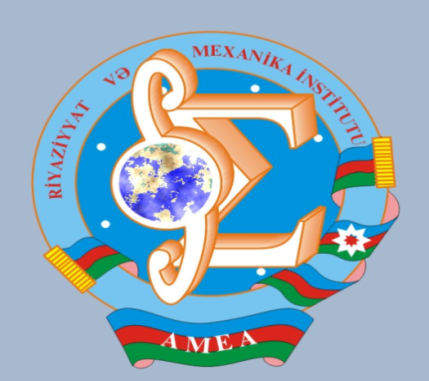 RİYAZİYYAT VƏ MEXANİKA İNSTİTUTUNUNELMİ VƏ ELMİ-TƏŞKİLATİ FƏALİYYƏTİ HAQQINDA2021-ci ilin H  E S  A  B  A  T IBAKI – 2021MÜNDƏRİCATGİRİŞ01 dekabr 2021-ci il tarixinə olan məlumata əsasən Riyaziyyat və Mexanika İnstitutunda 205 nəfər çalışır, onlardan 124 nəfəri elmi işçidir: 5 nəfər Azərbaycan Milli Elmlər Akademiyasının müxbir üzvü; 48 nəfəri elmlər doktoru, 61 nəfər fəlsəfə doktorudur.İnstitutun elmi işçilərinin yaş həddi üzrə məlumat:KADR POTENSİALIAMEA Rəyasət Heyətinin 06 aprel 2021-ci il tarixli 9/3 qərarı ilə İnstitutun strukturu təsdiq edilmişdir:ELMİ-TƏDQİQAT İŞLƏRİ PLANININ YERİNƏ YETİRİLMƏSİ HAQQINDA ÜMUMİ MƏLUMATHesabat dövründə AMEA Riyaziyyat və Mexanika İnstitutunda elmi-tədqiqatlar Riyaziyyat və Mexanika sahələri üzrə (6-ı riyaziyyat, 1-i mexanika olmaqla) 7 elmi istiqaməti əhatə edir:Harmonik, qeyri-harmonik analiz və approksimasiya nəzəriyyəsi.AMEA-nın müxbir üzvü, prof.: Bilal Bilalov, Vaqif Quliyev; f-r.e.d., prof. Həmidulla Aslanov, r.e.d.. dosent Vüqar İsmayılovDiferensial tənliklərin spektral və keyfiyyət nəzəriyyəsi. f-r.e.d., prof.: Əkbər Əliyev, Həmidulla Aslanov, Fərman Məmmədov, dosent Əbdürrəhim Quliyev.Optimal idarəetmə nəzəriyyəsi və variasiya hesabı.	AMEA-nın müxbir üzvü,prof. Misir Mərdanov,f-r.e.d., prof. Telman Məlikov.Qeyri-xətti dinamika məsələlərində idarəetmənin vizuallaşdı-rılması və kompyuter texnologiyaları.   t.e.n., dos. Həsən NağıyevElm tarixi - Azərbaycanda riyaziyyatın inkişafı tarixi və Nəsirəddin Tusinin irsi.	AMEA-nın müxbir üzvü, prof. Misir Mərdanov prof. Ramiz Aslanov, dos. Əli Babayev.Deformasiya olunan bərk cism mexanikası.        f-r.e.d, prof.: Lətif Talıblı, Qabil Əliyev, r.e.d., dos. Nazilə Rəsulova. Maye,  qaz və plazma mexanikası.AMEA-nın müxbir üzvü, t.e.d. Qeylani Pənahov  m.e.d., dos. Elxan Abbasov.Hesabat müddətində İnstitut əməkdaşları Azərbaycan MEA Rəyasət Heyəti tərəfindən təsdiq edilmiş elmi və prioritet istiqamətlər proqramına uyğun olaraq, 17 mövzu (12-si riyaziyyat, 5-i mexanika) və 104 iş üzrə (76-sı riyaziyyat, 28-i mexanika) tədqiqatlar aparılmış və 104 iş tamamlanmışdır.Əməkdaşların aldıqları elmi nəticələr müxtəlif  beynəlxalq və respublika səviyyəli elmi konfrans, simpozium və seminarlarda müzakirə edilmiş, mütəxəssislər tərəfindən bəyənilmiş və əksəriyyəti nüfuzlu jurnallarda çap olunmuşdur.MÜHÜM NƏTİCƏLƏR2021-ci ilin noyabr ayında İnstitutun Elmi Şurasının iclaslarında 17 mövzunun hər biri üzrə elmi işçilərin hesabatları dinlənilmiş və aşağıdakı 9 elmi iş mühüm nəticə kimi qəbul edilmişdir:Harmonik, qeyri-harmonik analiz və approksimasiya nəzəriyyəsi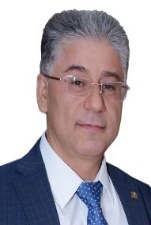 “2-ci tərtib elliptik tənliklərin qrand Sobolev fəzalarında fredholmluluğu”İcraçı: AMEA-nın müxbir üzvü, prof.  Bilal Bilalov.      İşdə qeyri standart qrənd Sobolev fəzalarında hamar olmayan əmsala malik 2-ci tərtib elliptik tənliyin fredholmluluğu isbat olunmuşdur.İş çap olunub: Bilalov, B., Sadigova, S. On the Fredholmness of the Dirichlet problem for a second-order elliptic equation in grand-Sobolev spaces. Ricerche mat (2021). https://doi.org/10.1007/s11587-021-00599-9 (WoS; SCOPUS).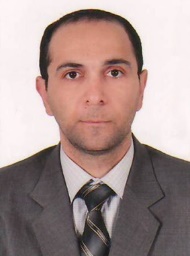 “Xüsusi növ birölçülü  Hausdorf operatorunun çəkili Lebeq fəzalarında, sinqulyar inteqral operatorlar və onların kommutatorlarının modifit lokal ümumiləşmiş Morri  fəzalarında məhdudluğu üçün meyarlar”.İcraçılar: r.e.d., dos. Rövşən Bəndəliyev və r.ü.f.d., dos. Mehriban Omarova.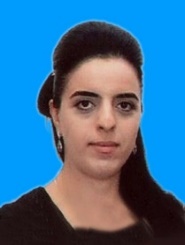 Xüsusi növ birölçülü  Hausdorf operatorunun çəkili Lebeq fəzalarında, sinqulyar inteqral operator və onların kommutatorlarının modifit lokal ümumiləşmiş Morri fəzalarında məhdudluğu üçün meyarlar alınmış və divergent elliptik tənliliklərin həllərinin birinci tərtib törəmələrinin modifit lokal ümumiləşmiş Morri fəzalarında requlyarlığı araşdırılmışdır.İş çap olunub: 1.    R.A. Bandaliyev, K.H. Safarova, On two-weight inequalities for Hausdorff operators of special kind in Lebesgue spaces, Hacettepe Journal of Mathematics and Statistics, 50 (5) (2021), 1334-1346 (WoS, IF-0.929) Q32.    V.S.Guliyev, M.N.Omarova, M.A.Ragusa, A.Scapellato. Regula-rity of solutions of elliptic equations in divergence form in modified local generalized Morrey spaces, Analysis and Mathematical Physics 11 (2021), № 1, paper №13, 20 pp. (WoS, IF-1.548) Q1.Diferensial tənliklərin spektral və keyfiyyət nəzəriyyəsi“Müntəzəm və qeyri-müntəzəm cırlaşan elliptik və parabolik tənliklərin keyfiyyət xassələri”. 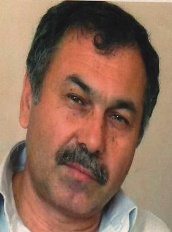 İcraçı: f-r.e.d., prof. Fərman Məmmədov.Kvazi-metrik fəzalarda funksiyanın normasını onun xüsusi törəmələrinin Lebeq normaları ilə qiymətləndirən qeyri-müntəzəm cırlaşmalı Puankare-Sobolev tipli inteqral bərabərsizliklər isbat edilmişdir. İş çap olunub: F.İ.Mamedov. “A Poincare inequality qith non-informly degenerating gradient”. Monatsheftefür Mathematik, 2021, v.194, issue 1, pp. 151–165. (Impact factor 0.933).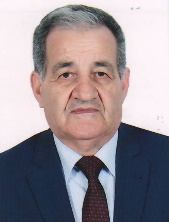 “Maqnit Şredinger operatorunun maqnit gərginliyindən asılı olaraq məxsusi ədədlərinin tədqiqi”   İcraçı: r.e.d., prof. Elşad Eyvazov.	Məşhur Yapon alimi T. Katonun maqnit bərabərsizliyinə görə xarici maqnit sahəsinin təsiri altında sistemin enerjisi artır. Bu səbəbdən ifratkeçrici material maqnit sahəsində öz ifratkeçiricilik xassəsini itirir. Gözləmək olar ki, elektrik potensialının dəqiq aşağı sərhəddi mənfi olarsa, maqnit sahəsinin gərginliyinin kifayət qədər böyük qiymətlərində induktiv maqnit sahəsinin potensialı hesabına material oz ifratkeçiricilik xassəsini bərpa edəcəkdir. İşdə bu evristik mühakimənin ciddi riyazi isbatı verilmişdir. Böhran sahəsinin intensivliyini müəyyən etmək üçün maqnit laplasianının köməyi ilə müxtəlif maqnit Şredinger operatorları qurulmuş və onların mühüm spektrinin astanasının solunda yerləşən məxsusi ədədlərinin sayı müəyyən edilmişdir.  İş çap olunub: Araz R. Aliev, Elshad H. Eyvazov, Shahin Sh. Rajabov. On estimation of the number of eigenvalues of the magnetic Schrödinger operator in a three-dimensional layer. Turkish Journal of Mathematics, (2021) , vol. 45, № 5, pp. 2260-2268.doi:10.3906/mat-2107-43. 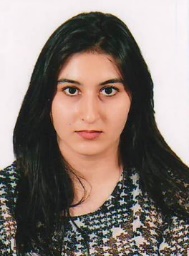 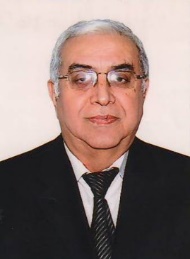 “Yol yatağı ilə  dartıcı trosun bir  ortaq nöqtəsi olan asma körpünün rəqslərinin təhlili”.  İcraçılar: f.-r.e.d., prof. Əkbər Əliyev, doktorant Yetər Fərhadova.Asma körpünün möhkəmliyinin müəyyən edilməsi onun rəqslərinin dinamikasının tədqiqi ilə əlaqədardır. Son dövrlərdə bu məsələlərin riyazi modelinin tədqiqi istiqamətində çoxlu sayda araşdırmalar aparılmışdır.İşdə dartıcı kabel ilə yol döşəməsinin bir ortaq nöqtədə birləşməsi olan halda baş verən rəqslərinin dinamikası araşdırılmışdir. Həmin məsələ biri dörd tərtib digəri isə iki tərtib hiperbolik tənliklərdən ibarət sistem üçün bir ortaq nöqtədə qoşmalıq şərti verilmiş qarışıq məsələ kimi modelləşir. İşdə baxılan məsələnin korrektliyi göstərilmiş aerodinamik qüvvələr dissipativ olan halda rəqslərin yaratdığı enerjinin sıfıra eksponensial yaxınlaşması araşdırılmış və fokuslanmamış mənbə olan halda məhdud qlobal attraktorun varlığı isbat edilmişdir.İş çap olunub: A.B. Aliev, Y.M. Farhadova Existence of Global Attractors for the Coupled System of Suspension Bridge Equations wen Common point with the Roadbed.// Azerbaijan Journal of  Mathematics,v. 11, N 2 (2021), p.105-124.“Kvadratik kompleks parametrli ikinci tərtib elliptik diferensial-operator tənlik üçün bəzi sərhəd məsələlərinin həll olunmasının tədqiqi”. 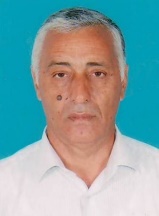 İcraçı: r.e.d., prof. Bəhram Əliyev.İşdə Hilbert fəzasında ikinci tərtib elleptik diferensial – operator tənlik  üçün qeyri  bircins  sərhəd  şərtləri  daxilində spektral məsələyə  baxılmışdır. Məsələnin həlli üçün spektral parametr də nəzərə alınmaqla koersitiv qiymətləndirmə  alınmışdır. İş çap olunub: Bahram A. Aliev, Vugar Z. Kerimov, Yakov S. Yakubov. Solvability of a boundary value problem for a second order elliptic differential-operator equation with a complex parameter. Proceedings of the İMM of ANAS.v.47, №2, p.309-326Optimal idarəetmə nəzəriyyəsi və variasiya hesabı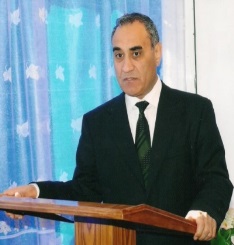 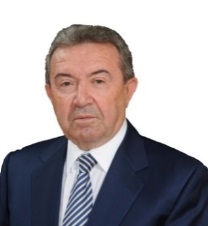 “Variasiya hesabının hamar olmayan məsələlərində ekstremum üçün zəruri şərtlər” İcraçılar: AMEA-nın müxbir üzvü, prof.  Misir Mərdanov və f-r.e.d.. prof. Telman Məlikov.  İşdə, ədədi parametrlə xarakterizə olunan Veyerştras tipli yeni variasiyanın  köməyi ilə ucları bağlı və ucları sərbəst olan klassik variasiya məsələsinə baxılmış, zəif və güclü lokal minimum üçün daha güclü və konstruktiv zəruri şərtlər isbat olunmuşdur.İş çap olunub: Misir J Mardanov, Telman K Melikov, Samin T Malik “Necessary conditions for the extremum in non-smooth problems of variational calculus”, Journal of Computational and Applied Mathematics, vol. 399, North-Holland, 2021.https://doi.org/10.1016/j.cam.2021.113723Maye,  qaz və plazma mexanikası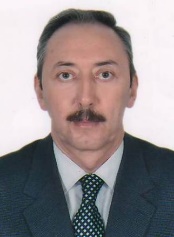 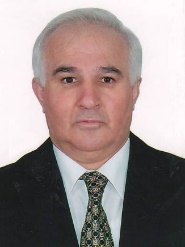 “Məsaməli mühitlərdə sıxışdırmada əhatə dairəsini genişləndirmək üçün müxtəlif struktur formaların yaradılmasının nəzəri və praktiki əsaslarının işlənməsi”İçraçılar: AMEA-nın müxbir üzvü, t.e.d. Qeylani Pənahov, t.e.n., dos. Eldar Abbasov.Laylarda dərinliklərə daxil olmaqla sıxışdırmada effektivliyin artırılmasını təmin edən yeni texnoloji həllər və sənaye tətbiqi üçün quru qarışıq tərkib alınmışdır.İş çap olunub:AR Patenti - a2019 0119, Pənahov Q.M., Abbasov E.M. «Laylarda yüksəkkeçiricikli intervalların təcrid edilməsi və qəbuletmə profilinin nizamlanması üçün quru qarışıq tərkib».Geylani M. Panahov, Eldar M. Abbasov, Shahin Z. Ismayilov and Vusale D. Balakchi In-depth isolation of highly permeable zones for reservoir conformance control // Journal of Dispersion Science and Technology, Taylor and Francis Group –pp.435-453. (https://doi.org/10.1080/01932691.2021.2006062) Impact Factor 2.262 (Q2) (2020).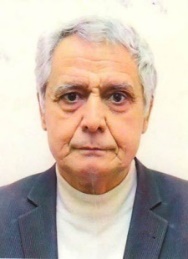 “Təzyiq altında olan  boru kəmərinin mayedən ani boşaldılması prosesinin hidrodinamikası”.İcraçı: m.e.d. Elxan Abbasov.Təzyiq altında olan boru kəmərinin içindəki mayenin ani boşaldılması prosesinin hidrodinamik modeli qurulmuş, uyğun sərhəd məsələsi həll edilmiş, boru kəmərinin istənilən en kəsiyində təzyiqin dinamikasını və mayenin axın sürətini təyin edən analitik ifadələr alınmışdır.İş çap olunub: E.M.Abbasov, N.A.Ağayeva. Hydrodynamics of Instant Emptying of High-Pressure Liquid from Pipeline. // ISSN 1810-2328, Journal of Engineering Thermophysics 2021 v. 30, № 3, pp. 515–525. (WoS) Impact factor (2020) 1.402; Q2   TƏTBİQ OLUNMUŞ ELMİ NƏTİCƏLƏR 	Hesabat ilində İnstitutun “Maye və qaz mexanikası” şöbəsinin əməkdaşları tərəfindən 1 iş tətbiq edilmişdir: “Binaqadı Oil Company” şirkətində 210127 və 362997 №-li istismar quyularında neftveriminin intensivləşdirilməsi ilə əlaqədar mədən əməliyyatı aparılmış, 232414 №-li quyuda isə əməliyyat aparmaq üçün şirkətə plan təqdim edilmişdir. AMEA-nın müxbir üzvü Pənahov Q.M. və  t.e.n. Abbasov E.M. 2021-ci il iyunun 11-də SOCAR-ın Neftin, qazın nəqli və təsərrüfatı məsələləri üzrə vitse president  D. İskəndərovun təsdiq etdiyi protokola əsaslanaraq “Qaz İxrac İdarəsi”-də operativ müşavirədə iştirak etmiş, bu təşkilatın tabeliyində olan “Hacıqabul – Qazı-Məhəmməd” magistral kəmərində yaranan problemlərin həll edilməsi üçün şöbədə yaradılan özlü-elastiki sistemlərin mədən şəraitində tətbiqi ilə əlaqədar qərar qəbul edilmiş və hazırlıq işləri həyata keçirilmişdir.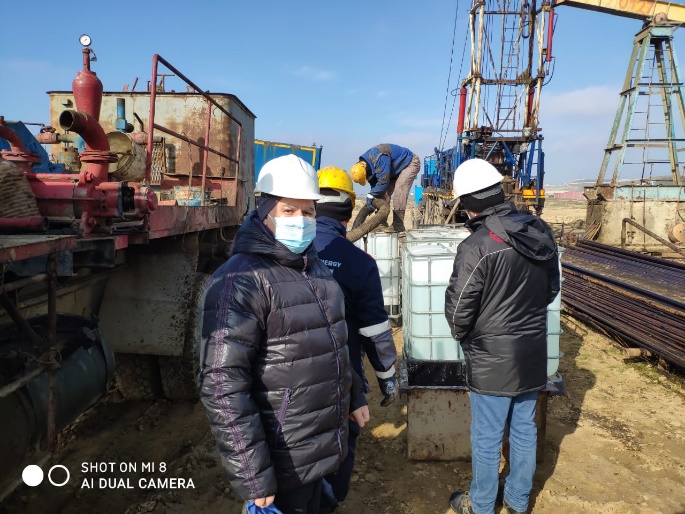 PATENTELMLƏ TƏHSİLİN  İNTEQRASİYASIİnstitutun əməkdaşları elmi işləri ilə yanaşı ölkəmizin müxtəlif təhsil müəssisələrində (Bakı Dövlət Universiteti, Azərbaycan Dövlət Pedaqoji Universiteti, Azərbaycan Memarlıq və İnşaat Universiteti, Azərbaycan Texniki Universiteti, Milli Aviasiya Akademiyası, Azərbaycan Respublikasının Prezidenti yanında Dövlət İdarəçilik Akademiyası, Azərbaycan Dövlət Neft və Sənaye Universiteti, Xəzər Universiteti, Sumqayıt Dövlət Universiteti, Mühəndislik Akademiyası, Bakı Ali Neft Məktəbi, Lənkəran Dövlət Universiteti) mühazirələr oxumuş, ixtisas kursları aparmış, bakalavr və magistr dissertasiya işlərinə elmi rəhbərlik etmişlər. AMEA-nın müxbir üzvü Bilal Bilalov və professor Həmidulla Aslanov (Riyaziyyat üzrə); AMEA-nın müxbir üzvü Qeylani Pənahov  (Mexanika üzrə) Bakı Dövlət Universitetinin Dövlət Yekun Attestasiya Komissiyasının; professor İbrahim Nəbiyev Azərbaycan Dövlət Neft və Sənaye Universitetində Dövlət Attestasiya Komissiyasının (magistratura pilləsi üzrə) sədrləri olmuşlar. AMEA-nın müxbir üzvü Qeylani Pənahov Bakı Dövlət Universitetinin Dövlət İmtahan Komissiyasının sədri olmuş, “Bütöv mühit mexanikası” kafedrasında keçirilən tədris imtahanını onlayn qəbul etmiş və magistr diplom işlərinə rəhbərlik etmişdir;  AMEA-nın müxbir üzvü Bilal Bilalov Azərbaycan Respublikası Təhsil Nazirliyində riyaziyyat dərsliklərinin qiymətləndirilməsi üzrə ekspert qismində fəaliyyət göstərir.İnstitutun alimləri universitetlərdəki SABAH qruplarına dərs deyirlər. 	f-r.e.n. Əbdürrəhim Quliyev Tələbə Dövlət Komissiyasında riyaziyyat üzrə ekspert qismində fəaliyyət göstərir və test topluluranın həmmüəllifidir. İnstitutun əməkdaşları TQDK-da qəbul imtahanlarının keçirilməsində iştirak edirlər.  16.02.2021 - 24.05.2021-ci il müddətində “Kompüter texnologiyaları və riyazi statistika” şöbəsində  Azərbaycan Ddövlət Neft və Sənaye Universitetinin “Tətbiqi riyaziyyat” fakultəsinin bakalavr təhsil proqramı üzrə 27 tələbəsi t.e.n., dos. Həsən Nağıyevin elmi –praktiki rəhbərliyi ilə onlayn elm-istehsalat təcrübəsi keçmişdir. AMEA-nın müxbir üzvü, prof. Vaqif Quliyev Azərbaycan Respublikasının Prezidenti yanında AAK-ın Rəyasət Heyətinin üzvü; professorlar: Əkbər Əliyev, Telman Məlikov, Fərman Məmmədov, Ramin Rzayev, Sabir Mirzəyev, Elşad Eyvazov, Aqil Xanməmmədov,  r.e.d. Rəşid Əliyev,  r.e.d. Nazilə Rəsulova, m.e.d. Elxan Abbasov Riyaziyyat və Mexanika üzrə Ekspert Şurasının üzvləri, professor Araz Əliyev isə sədr kimi fəaliyyət göstərirlər. Azərbaycan Respublikası Təhsil Nazirliyinin Təhsil İnstitutu və AMEA-nın Elm və Təhsil İdarəsinin Elm şöbəsinin təklifi ilə Riyaziyyat və Mexanika İnstitutunda 2020-2021-ci il Riyaziyyat üzrə fənn olimpiadalarının qalibləri ilə (11 nəfər) 03.12.2021-ci il tarixində görüş keçirilmişdir. Görüşün sonunda olimpiada qaliblərinə hədiyyələr təqdim edilmiş və xatirə fotosu çəkdirilmişdir:Amin Cəfərzadə AnarAysun Bayramlı BayramCavad İsmayılzadə CəlalCəlil Hüseynov HüseynElçin Musazadə ElnurFidan Cəfərli RuslanFidan Qarayeva MübarizMuhamnmed Nuriyev HikmətToğrul Abbasov NamiqVüqar Quliyev ƏliYusif Qasımov İsa.BEYNƏLXALQ ƏLAQƏLƏRHesabat müddətində İnstitut bir çox xarici ölkələrin aparıcı elmi mərkəzləri ilə qarşılıqlı elmi əlaqələrini davam etdirmişdir: “Neftin və qazın hidrodinamika məsələlərinin tədqiqi, yeni neftqazçıxarma texnologiyalarının tədqiqi və işlənməsi” Rusiya Təbiət Elmləri Akademiyası; Neftqazçıxarma Proseslərinin Sistemli Tədqiqatlar İnstitutu (Rusiya);“Neftin qalan ehtiyatlarının laydaxili qazəmələgətirmə ilə çıxarılması texnologiyasının işlənməsi” New Mexico Institute of Mining and Technology (ABŞ);“Neftmədən mexanikası məsələlərinin tədqiqi; yeni neftqazçıxarma texnologiyalarının tədqiqi; işlənməsi və tətbiqi”  GCC Group İnc. Çin Xalq Respublikası. “Müxtəlif sinif şaxələnən təsadüfi proseslərin tədqiqi” İvano Franko adına Lvov Milli Universiteti Ukrayna.                                                                         “Funksional fəzalar nəzəriyyəsi və harmonik analizin problemləri” Rusiya Elmlər Akademiyasının V.A.Steklov adına Riyaziyyat İnstitutu və Xalqlar Dostluğu Universiteti.                  "Approksimasiya və freym nəzəriyyəsinin bəzi məsələləri" Danimarka Texniki Universiteti.                                "Dəyişən dərəcəli fəzalarda elliptik tip tənliklər üçün aradan qaldırma və approksimasiya məsələləri" Salerno Universiteti (İtaliya).       Hesabat dövründə aşağıda göstərilən xarici elmi təşkilat və tədqiqat mərkəzləri ilə birgə əməkdaşlığa dair imzalanmış müqavilələr əsasında elmi araşdırmalar və təhsil sahəsində işlər davam etdirilmişdir:Rusiyanın Samara Aerokosmik İnstitutuHindistanın Alligarh Muslim Universiteti. Rusiya Elmlər Akademiyası Sibir Bölməsi S.L.Sobolev          adına Riyaziyyat İnstitutu.M.V.Lomonosov adına Şimal (Arktika) Federal Universiteti.Don Dövlət Texniki Universiteti.Pitirim Sorokin adına Sıktıvkar Dövlət Universiteti.Voloqda Dövlət Universiteti Bundan əlavə beynəlxalq səviyyədə bir sıra elmi–tədris müəssisələrlə də fəaliyyət davam etdirilmişdir:Moskva Dövlət Universiteti (Rusiya), Dağıstan Dövlət  Universiteti (Rusiya), Tbilisi  Dövlət  Universitetiı və Razmadze  adına  Riyaziyyat  İnstitutu (Gürcüstan)Türkiyənin bir  sıra  Universitetləri (Yüzüncü Yıl Universiteti, Hacattepe  Universiteti, Sivas Universiteti, Tokat Universiteti, Koç Universiteti, Dumlupınar  Universiteti, Yıldız Texniki Universiteti);Universitet of La Rochelle (Fransa)  Khalifa University  (Birləşmiş Ərəb Əmirlikləri);Tel- Aviv Universiteti (İsrail)Institute of Computational Biology Helmholtz Zentrum Muchen  (Almaniya).Federal Dövlət Büdcə Tədris Müəssisəsi olan “Akademik Petrovski İ.Q. adına Bryansk Dövlət Universiteti”.Hesabat ilində ABŞ-da yaşayan Yalçın Əfəndiyev,  Azər və Anar Əhmədov qardaşları; Meksikada yaşayan Mübariz Zəfər oğlu Qarayev, Səudiyyə Ərəbistanda yaşayan Mübariz Tapdıq oğlu Qarayev, Türkiyədə yaşayanlar İlham Əliyev, Heybətqulu Mustafayev, Anar Dosiyev, Surxay Əkbərov, Varqa Kələntərov, Daniyal İsrafilov, Rauf Əmirov, Kamal Soltanov, Oqtay Muxtarov, Sədulla Cəfərov, Azər Xanməmmədov, Xanlar Məmmədov, Azər Kərimov, Zaməddin İsmayılov, Mənsur İsmayılov, Elimxan Mahmudov, Manaf Manafov, Oqtay Vəliyev, Biləndər Allahverdiyev, Vəli Şahmurov, Kiprdə yaşayan Nazim Mahmudov, Ağamirzə Bəşirov, Adıgözəl Dosiyev; Rusiyada yaşayan Qaraxan Mirzəyev, Qırğızıstanda yaşayan Fəxrəddin Abdullayev aparıcı elm və təhsil müəssisələrində fəaliyyətlərini davam etdirmiş və İnstitutun elmi və elmi-təşkilatı fəaliyyətində yaxından iştirak etmişlər.QRANTLARAzərbaycan Respublikasının Prezidenti yanında Elmin İnkişafı Fondunun  və Rusiya Fundamental Tədqiqatlar Fondunun 1-ci Azərbaycan-Rusiya birgə beynəlxalq qrant layihəsi: "Operatorlar nəzəriyyəsində funksiyalar nəzəriyyəsi metodları" AMEA-nın müxbnir üzvü, prof. Bilal Bilalov. (AMEA Riyaziyyat və Mexanika İnstitutu) İcra müddəti 18 ay. Maliyyə həcmi 68.400 manat.Üstlü çəkiyə malik Smirnov siniflərində Riman sərhəd məsələsinin nöterliyi üçün çəki funksiyası Makenhoupt şərtini ödədiyi halda məsələnin əmsalı üzərinə kafi şərtlər alınmışdır Cəmlənən potensiala malik ikinci tərtib kəsilən diferensial operator üçün kompleksqiymətli spektral məsələ öyrənilmişdirXəttiləşmə operatorunun rezolventi qurulmuş və  spektral parametrə görə rezolventin qiymətləndirməsi alınmışdır  və   fəzalarında spektral məsələnin məxsusi və qoşma funksiyalarının tamlığı və minimallığı haqqında teoremlər isbat olunmuşdur grand-Lebeq fəzasının   normasının doğurduğu  qeyri-standart grand-Sobolev fəzasında  -ölçülü   oblastında kəsilməz əmsala malik -tərtib  elliptik operatoruna baxılmışdır.  Sıçrayış operatorundan  istifadə etməklə bu fəzaların sonsuz diferensiallanan finit funksiyaların sıx olduğu separabel alt fəzaları təyin olunur. Bu alt fəzalara nəzərən Şauder tip daxili qiymətləndirmələr isbat olunmuşdur Cəmlənən potensiala malik və  ucları bərkidilmiş yüklənmiş simin rəqsləri məsələsinin həlli zamanı meydana gələn transmissiya şərtlərinə spektral parametr daxil olan ikinci tərtib bir kəsilən diferensial operator üçün spektral məsələ tədqiq olunmuşdur;  Banax fəzalarında müəyyən çevirmələrə nəzərən çoxqat sistemlərin bazislik xassələrinin dayanıqlığı haqqında abstrakt teoremlərin, həmçinin həyəcanlanmış sistemlərin bazisliyi haqqında teoremlərin köməyi ilə  kəsilən diferensial operatorun məxsusi funksiyalarının  və  fəzalarında bazisliyi haqqında teoremlər isbat olunmuşdur;Potensialı ümumiləşmiş funksiya olan bircins Şturm-Liuvil məsələsi üçün bütün cırlaşan sərhəd şərtlərinin təsviri verilmişdir;Göstərilmişdir ki,  halında xarakteristik determinant o zaman və yalnız o zaman eyniliklə sıfır olur ki, sərhəd şərtləri “səhv periodik” olsunlar; xarakteristik determinant o zaman və yalnız o zaman eyniliklə sıfırdan fərqli sabitə bərabər olur ki, sərhəd şərtləri ümumiləşmiş Koşi şərtləri olsunlar; halında xarakteristik determinant eyniliklə sıfra bərabər olmur və bu halda cırlaşan sərhəd şərtləri yalnız Koşi şərtləri olur;Kifayət qədər hamar   sərhədinə malik  -ölçülü məhdud   oblastında  qrənd-Sobolev siniflərində  qeyri-hamar əmsallara malik ikinci tərtib elliptik tənliyə baxılmışdır;İzlərə aid,    qrənd-Sobolev fəzasından olan funksiyalar ailəsinin  davamı və kompaktlığı ilə bağlı uyğun teoremlər isbat olunmuşdur;Alınan nəticələr sərhədə qədər Şauder tip qiymətləndirmənin alınmasına tətbiq  olunmuşdur;  Yüksək tərtib elliptik tənliklərin qrənd-Sobolev siniflərində kiçik mənada güclü həllolunanlığı isbat olunmuşdur;Laplas tənliyi üçün Dirixle məsələsinin müxtəlif mənada (zəif, güclü, Hardi siniflərində) həllolunanlığı və onlar arasındakı əlaqələr öyrənilmişdir;Kompleks müstəvidə requlyar əyrinin daxilində və xaricində ümumiləşmiş Faber çoxhədlilərinə baxılmışdır;Çəkili Smirnov Smirnov siniflərində Riman sərhəd məsələsinin nöterliyi öyrənilmişdir;Alınmış nəticələr kompleksqiymətli əmsala malik Faber çəxhədlilərindən ibarət ikiqat sistemlərin requlyar əyri üzərində çəkili Lebeq fəzalarında bazisliyinin isbatına tətbiq olunmuşdur.Layihə üzrə çap edilmiş məqalələr:Bilalov, B., Muradov, T. & Seyidova, F. On basicity of perturbed exponential system with piecewise linear phase in Morrey-type spaces.  Afr. Mat. 32, 151–166 (2021). https://doi.org/10.1007/s13370-020-00817-x (WoS; SCOPUS)T.B. Gasymov, G.V. Maharramova, T.F. Kasimov, Completeness and minimality of eigenfunctions of a spectral problem in spaces Lp ⊕ C and Lp. Journal of Contemporary Applied Mathematics V. 10, No 2, 2020, pp. 84-100 (Zentralblatt Math )B.T. Bilalov, S.R. Sadigova, Interior Schauder-type Estimates for higher-order elliptic operators in grand-Sobolev spaces. Sahand Communications in Mathematical Analysis (SCMA) Vol. 18 No. 2 (2021), 129-148 (WoS; SCOPUS)Касумов Т.Б., Магеррамова Г.В., Амирасланова С.Х. О базисности собсвенных функций одной спектральной задачи в пространствах. Lp ⊕ C  и Lp. Caspian Journal of Applied Mathematics, Ecology and Economics, vol.8, No2, 2020, pp. 17-28  Sadigova S.R. On Riemann problem in weighted Smirnov classes with power weight. Rocky Mountain Journal of Mathematics, Volume 51 (2021), No. 3, 1007–1026  (WoS; SCOPUS)B.T. Bilalov, S.R. Sadigova, A.E.Guliyeva,  On Riemann problem in weighted Smirnov classes with general weight. Acta Et Commentationes Universitatis Tartuensis De Mathematica Volume 25, Number 1, June 2021, pp. 33-56  (WoS; SCOPUS)B.T. Bilalov, S.R. Sadigova, On the Fredholmness of the Dirichlet problem for a second-order elliptic equation in grand-Sobolev spaces. Ricerche mat (2021). (WoS; SCOPUS)A.M. Akhtyamov, T.B. Kasumov, Degenerated Boundary Conditions of a Sturm–Liouville Problem with a Potential–Distribution. Azerbaijan Journal of Mathematics V. 11, No 2, 2021, pp.98-104.  (WoS; SCOPUS)Azərbaycan Milli Elmlər Akademiyası və Türkiyə Elm və Texnoloji Araşdırma Şurasının (TUBİTAK) əməkdaşlığı üzrə müştərək proqram çərçivəsində layihə:	"İkinci tərtib kəsilən diferensial operatorun məxsusi funksiyalar sisteminin freymlilik xassələri"	AMEA-nın müxbir üzvü, prof.  Bilal Bilalov. İcra müddəti 24 ay. Maliyyə həcmi 33.800 manat.Layihədə  qoyulan məsələlər iş planına uyğun olaraq 1 il   müddətində tam həll olunmuş, alınmış nəticələr yaxınlaşmalar və statistik yığılmalar nəzəriyyələrində müsbət operatorlarla yaxınlaşmalara, qeyri-standart grand-Lebeq fəzalarında yüksək tərtib elliptik tənliklərin lokal həllolunanlığı məsələlərinə, Faber çoxhədlilərindən ibarət sistemlərin çəkili Smirnov və Lebeq fəzalarında bazislik məsələlərinə, analitik funksiyalar üçün Riman sərhəd məsələlərinin ağırlıqlı Smirnov siniflərində nöterliyinə, həyəcanlanmış eksponent sistemlərinin çəkili  Lebeq fəzalarnda bazislik məsələlərinə tətbiq olunmuşdur.AMEA-nın müxbir üzvü, prof. Bilal  Bilalov layihə  çərçivəsində  26.05.2021-ci il tarixində “International Conference on Mathematical Advances and Applications (4-th ICOMAA2021)” beynəlxalq online konfransda “Solvability problems of elliptic equations in non-standard function spaces” mövzusunda plenar məruzə ilə çıxış etmişdir. Layihə  çərçivəsində  08.11.2021-18.11.2021-ci il tarixlərində Yıldız Texniki Universitetinin PhD tələbəsi Şeyma Çetin və magistrantı Feyza Elif Dal  AMEA Riyaziyyat və Mexanika İnstitutunun “Qeyri-harmonik analiz” şöbəsində elmi ezamiyyətdə olmuşlar.Layihə üzrə çap edilmiş məqalələr:Bilalov, B., Muradov, T. & Seyidova, F. On basicity of perturbed exponential system with piecewise linear phase in Morrey-type spaces.  Afr. Mat. 32, 151–166 (2021). https://doi.org/10.1007/s13370-020-00817-x (WoS; SCOPUS)B.T. Bilalov, S.R. Sadigova, Interior Schauder-type Estimates for higher-order elliptic operators in grand-Sobolev spaces. Sahand Communications in Mathematical Analysis (SCMA) Vol. 18 No. 2 (2021), 129-148 (WoS; SCOPUS)Sadigova S.R. On Riemann Problem In Weighted Smirnov Classes With Power Weight. Rocky Mountain Journal of Mathematics, Volume 51 (2021), No. 3, pp. 1007-1026 (WoS; SCOPUS)Bilal Bilalov, Aysel Guliyeva, and Sabina Sadigova, On Riemann problem in weighted Smirnov classes with general weight. Acta Et Commentationes Universitatis Tartuensis De Mathematica Volume 25, Number 1, June 2021, pp. 33-56 (WoS; SCOPUS)B.T. Bilalov, S.R. Sadigova, Interior Schauder-type Estimates for higher-order elliptic operators in grand-Sobolev spaces. Sahand Communications in Mathematical Analysis (SCMA) Vol. 18 No. 2 (2021), 129-148 (WoS; SCOPUS)Bilalov, B., Sadigova, S. On the Fredholmness of the Dirichlet problem for a second-order elliptic equation in grand-Sobolev spaces.  Ricerche mat (2021). https://doi.org/10.1007/s11587-021-00599-9 (WoS; SCOPUS)Azərbaycan Respublikasının Prezidenti yanında Elmin İnkişafı Fondunun  elmi-tədqiqatlar layihələri üzrə əsas qrantı:“Klassik və kvant mexanikasının bəzi məsələlərində spectral nəzəriyyənin və qeyri-harmonik Furye analizinin metodları”.r.ü.f.d., dos. Əli Hüseynli (AMEA RMİ “Qeyri-harmonik analiz” şöbəsi aparıcı elmi işçi). İcra müddəti 12 ay. Maliyyə  həcmi: 60 000 manatLayihə klassik və kvant mexanikasında meydana çıxan skalyar və operatorəmsallı adi diferensial tənliklər üçün bəzi spektral məsələlərin, həmçinin bu məsələlərlə sıx bağlı olan qeyri-harmanik Furye sıralarının tədqiqinə həsr olunub. Hesabat dövrü ərzində layihə üzrə aşağıdakı nəticələr alınıb:1. Kompakt metrik fəzada təyin edilmiş kəsilməz funksiyalar cəbrinin iki alt cəbrinə baxılır. Verilmiş kəsilməz funksiyaya bu cəbrlərin cəminin elementləri vasitəsiylə ən yaxşı yaxınlaşma üçün Çebışev alternansının analoqu alınmışdır.2. Separabel olmayan Hilbert fəzalarında bixətti inikasların doğurduğu qeyri hesabi Bessel sistemləri öyrənilmişdir. Separabel olmayan Hilbert fəzalarında qeyri hesabi b-Bessel sistemi anlayışı verilir və onun üçün zəruri və kafi şərt isbat edilir. Qeyd etmək lazımdır ki, separabel olmayan Hilbert fəzalarında qeyri hesabi Bessel sistemləri və freymlər əvvəl öyrənilmişdir. Bizim aldığımız nəticələr qeyri hesabi Bessel sistemləri üçün məlum nəticələrin ümumiləşmələridir.3. Separabel olmayan Banax fəzalarında qeyri hesabi Bessel, Hilbert sistemləri, freymlər və Riss bazisləri öyrənilmişdir. Belə ki, separabel olmayan Banax fəzalarında qeyri hesabi Bessel, Hilbert sistemləri, freymlər və Riss bazisləri anlayışları verilir, onların kriteriyaları və bəzi xassələri isbat edilir və aralarındakı əlaqələr öyrənilir.4. Çəkili qrand Lebeq fəzalarında Korovkin tipli teoremlərin analoqları öyrənilmişdir.Layihə üzrə çap edilmiş məqalələr:1.       Bilalov B.T., Ismailov M.I., Kasumov Z.A., On solvability of one class third order differential equations, Ukrainsky Matematiychnyi Zhurnal, v. 73, № 3, 2021, 314-328.2.       M.I.Ismailov, S.I.Jafarova, Uncountable K-Bessel and K-Hilbert systems in non-separable Banach spaces, Bulletin of Mathematical Analysis and Applications ISSN: 1821-1291, Volume 13 Issue 1(2021), p 57-70.AMAE-nın Riyaziyyat və Mexanika İnstitutu və Müdafiə Sənayesi Nazirliyinin Milli Aerokosmik agentliyi arasında Memarandum imzalanmış, bunun əsasında “Pilotsuz uçuş aparatlarının idarə olunması və müvafiq interfeysin yaradılması” mövzusu üzrə PUA-dan alınmış təsvirlər əsasında identifikasiya üsullarının və dəqiqliyin artırılmasının riyazi metodlarının, proqram təminatının işlənməsi istiqamətində elmi tədqiqat işləri aparılır.ELEKTRON ELMİN VƏZİYYƏTİİnstitutunun veb səhifəsində (www.imm.az) bütün məlumatlar 3 dildə (Azərbaycan, ingilis və rus dillərində) təqdim edilir. Veb səhifədə İnstitutun tarixi, hazırdakı fəaliyyəti; Elmi Şura; Ümuminstitut seminarı; Görüşlər; Dissertasiya şurası (Avtoreferat və Dissertasiyalar); Əməkdaşların elmi əsərləri haqqında məlumatlar; Şöbələrin hesabatları; Konfranslar; Jurnallar; Dünyada riyaziyyat və mexanika elmləri sahəsində ən mühüm yeniliklər və hadisələr. 	İl ərzində www.imm.az saytına 616 xəbər yerləşdirilmiş və dünyanın 107 müxtəlif ölkəsindən 129.586 baxış olmuşdur.NƏŞRİYYAT FƏALİYYƏTİ5 elmi-populyar kitab (1 xaricdə), 1 monoqrafiya və 1  dərs vəsaiti (xaricdə):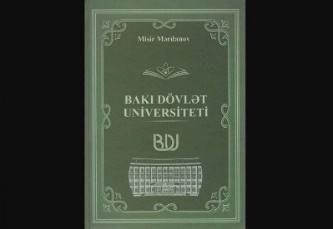 AMEA-nın müxbir üzvü, professor Misir Mərdanov “Bakı Dövlət Universiteti” fundamentak kitab, -Bakı: “Təhsil” nəşriyyatı 2021, 672 səh. 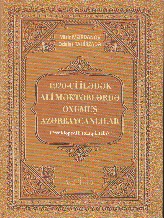 AMEA-nın müxbir üzvü, professor Misir Mərdanov, Ədalət Tahirzadə. 1920-ci ilədək ali məktəblərdə oxumuş azərbaycanlılar. Ensiklopedik soraq kitabı. V  cild, Bakı: Təhsil nəşriyyatı, 2021-ci il, 616 səhifə.AMEA-nın müxbir üzvü, professor Misir Mərdanov, Ədalət Tahirzadə. 1920-ci ilədək ali məktəblərdə oxumuş azərbaycanlılar. Ensiklopedik soraq kitabı. VI cild, Bakı: Təhsil nəşriyyatı, 2021-ci il, 584 səhifə.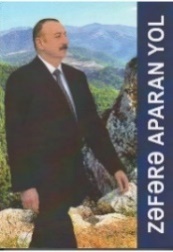 4. AMEA-nın müxbir üzvü, prof. Misir Mərdanov. Zəfərə aparan yol. Bakı: Təhsil nəşriyyatı, 2021-ci il, 288 səh. 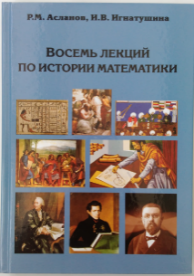 5. Prof. Ramiz Aslanov. Восемь лекций по истории математики. Учебное пособие. – Калуга: ИП Стрельцов И.А. (Изд –во «Эйдос»). –2021. –305 стр. (соавтор Игнатушина И.В. (Оренбургский государственный педагогический университет, РФ)) ISBN 978-5-907268-80-7.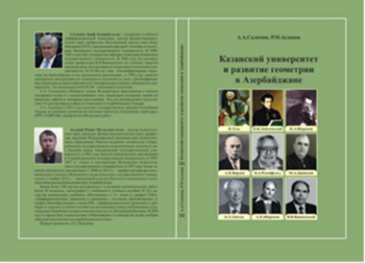 6.Prof. Ramiz Aslanov. Казанский университет и развитие геометрии в Азербайджане. Очерки истории.- Калуша: ИП Стрельцов И.А. Научный редактор проф. М.Д.Марданов. Изд-во «Эйдос».2021. -192. (со автор А.А.Салимов).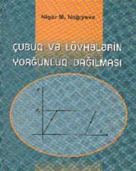 7.r.ü.f.d. Nigar Nağıyeva “Çubuq və lövhələrin yorğunluq dağılması” monoqrafiya, Bakı, “Elm” nəşriyyatı, 2021,  Bakı, 144 səh..Hesabat dövründə İnstitutda nəşr olunan 5 jurnal çap olunmuşdur:“RMİ-nın Əsərləri” cild 47, №1, №2 2021. SJR-Q3, İF-Skopus 0,36.“AMEA-nın Xəbərləri” (riyaziyyat buraxılışı) cild 41, №1, №4, 2021. SJR-Q3, İF-Skopus 0,29.“AMEA-nın Xəbərləri” (mexanika buraxılışı) cild 40, №7, №8 2021. “Azerbaijan Journal of Mathematics” cild 11, №1, №2, 2021. SJR-Q2, İF-Skopus 0,55.“Azerbaijan Journal of Mathematics” Special issue dedicated to the 67-th birth anniversary of prof. M.Mursaleen, 2021.	Qeyd etmək lazımdır ki, bu günə olan məlumata görə AMEA-nın İnstitutlarının 3 jurnalı SCOPUS-un bazasında impakt faktora malikdir. Hər 3 jurnal AMEA Riyaziyyat və Mexanika İnstitutunda nəşr olunur.Riyaziyyat və Mexanika İnstitutunda hazırlanan “Azerbaijan Journal of Mathematics” və “Proceedings of the Institute of Mathematics and Mechanics” jurnalları Clarivate Analytics şirkətinin «Journal Citation Reports» siyahısına daxil edilmişdir.Clarivate Analytics şirkəti 30 iyun 2021-ci il tarixində  2021-ci il üçün «Journal Citation Reports» siyahısını dərc etmişdir. Əvvəlki illərdə həmin siyahıda yalnız impakt faktorlu jurnallar, başqa sözlə Science Citation İndex Expanded (SCİE) bazasına daxil olan jurnallar yer alırdı. Amma bu il «Journal Citation Reports» siyahısında təkcə SCİE bazasındakı jurnallar deyil, həmçinin Emerging Sources Citation İndex (ESCİ) bazasına daxil olan bəzi jurnallar da yer alıb. Siyahıda, o cümlədən “Azerbaijan Journal of Mathematics” və “Proceedings of the Institute of Mathematics and Mechanics” jurnallarıının adlarını da görmək olar.Bu il Clarivate Analytics şirkəti impakt faktorla yanaşı jurnalların qiymətləndirilməsi üçün yeni göstərici təyin edib. Həmin göstəricinin adı «Citation İndikator»-dur (Journal Citation Indicator). «Citation İndikator» «İmpakt Faktor»-dan fərqli olaraq son 3 ilin məqalələrinə edilən istinadları nəzərə alır. Məlumdur ki, «İmpakt Faktor» son 2 ildə edilən istinadları nəzərə alır.Həmin siyahıda “Azerbaijan Journal of Mathematics” jurnalına 0,80, “Proceedings of the Institute of Mathematics and Mechanics” jurnalına jurnalına 0,60 «Citation İndikator» verilmişdir.«Journal Citation Reports» haqqında məlumata aşağıdakı sayta keçid etməklə baxmaq olar:https://clarivate.com/news/clarivate-releases-journal-citation-reports-naming-the-worlds-leading-journals/“Azerbaijan Journal of Mathematics” və “Proceedings of the IMM” jurnalı haqqında «Journal Citation Reports»  siyahısında yer almış məlumatlara https://mjl.clarivate.com/ səhifəsində jurnalların adını daxil edərək baxmaq olar.İnstitutun əməkdaşları xarici ölkələrin bir sıra  nüfuzlu elmi jurnallarının redaksiya heyətinin üzvü olmuşlar:  AMEA-nın müxbir üzvü, prof. Misir Mərdanov " Чебышевский сборник" və "TWMS Journal of Applied Mathematics" (Turkis World Mathemtical Society) jurnallarının redaksiya heyətinin üzvüdür. AMEA-nın müxbir üzv, prof. Vaqif Quliyev “Eurasian Mathematical Journals”, "Journal of Nonlinear Sciences and Applications", "Applied and Computational Mathematics", “Communications de la Faculte des Sciences de L'Universite d'Ankara. Series A1. Mathematics and Statistics”, redaksiya heyətinin üzvü. AMEA-nın müxbir üzvü, professor Kamil Aydazadə “Ege University journal of the Faculty of Science”, “Прикладная математика и фундаментальная информатика”, TWMS “Pure and Applied Mathematics”. Professor Hamlet Quliyev “Advanced Mathematical Models & Applications” jurnalının redaksiya heyətinin üzvü. Professor Ramin Rzayev "Автоматизация и измерения в машино-приборостроении" elmi jurnalının redaksiya heyətinin üzvü, "İnformasiya sistemləri və texnologiyalar: nailiyyətlər və perspektivlər", “ICSCCW - International Conference on Theory and Application of Soft Computing, Computing with Words and Perceptions” və “ICAFS - International Conference on Theory and Applications of Fuzzy Systems and Soft Computing” beynəlxalq elmi konfransların proqram komitələrinin üzvüdür. Aparıcı elmi işçi Yusif Qasımov Jomard Publishing nəşriyyatının təsisçisi və direktoru, Advanced Mathematical Models & Applications - beynəlxalq jurnalının baş redaktoru, Journal of Modern Technology and Engineering, Applied Mathematics & Information Sciences beynəlxalq jurnalının redaksiya heyətinin üzvüdür. f-r.e.d., prof. Qabil Əliyev “İnternational Journal Polimers Research” (ABŞ) və “İnternational Journal of Applied Geoinformations” (Kanada) redaksiya heyətinin üzvüdür; f-r.e.d., prof. Məmməd Bayramoğlu "Balkan Journal of Mathematics" redaksiya heyətinin üzvüdür;f-r.e.d., prof. Araz Əliyev “Electronic scientific journal, Science and technologies: mathematical modelling. computer science“ elmi jurnalının redaksiya heyətinin üzvüdür;AMEA-nın müxbir üzvü, prof. Bilal Bilalov Sahand Communications in Mathematical Analysis (İran), İnternational Journal of Mathematical Analysis (Bolqarıstan), Advances in Analysis (Çin Xalq Respublikası) və The Alligarh Bulletin of Mathematics (Hindistan) jurnallarının redaksiya heyətinin üzvüdür; “International Conference on Mathematical Advances and Applications (4-rd ICOMAA 2021) beynəlxalq online konfransın təşkilat komitəsinin üzvü.  r.e.d. Nigar Aslanova Balkan Journal of Mathematics jurnalının redaksiya heyətinin üzvüdür;ped.e.d., professor Ramiz Aslanov “Вестник Сыктывкарского Университета”, “CONTINUUM. Математика. Информатика. Образование”, “Вестник Елецкого государственного университета” jurnallarının redaksiya heyətinin üzvüdür; “Функциональный анализ и математическое образование” beynəlxalq elmi-praktik konfransın proqram komitəsinin üzvü.f-r.e.d., prof. Asəf Zamanov "Mechanics of Composite Materials" jurnalının redaksiya heyətinin üzvüdür;r.e.d. Vüqar İsmayılov riyaziyyatın tətbiqləri və neyron şəbəkələr nəzəriyyəsi üzrə nəşr edilən nüfuzlu beynəlxalq elmi jurnallarda rəyçilik fəaliyyətini genişləndirmişdir. Belə ki, son illər o, IEEE təşkilatı tərəfindən dərc edilən “IEEE Transactions on Neural Networks and Learning Systems”, “IEEE Transactions on Emerging Topics in Computational Intelligence” jurnallarının, Elsevier nəşriyyatı tərəfindən dərc edilən “Neural Networks”, “Neurocomputing”, “Applied Mathematical Modelling”, “Journal of Mathematical Analysis and Applications” jurnallarının, Springer nəşriyyatı tərəfindən dərc edilən “Neural Processing Letters”, “Advances in Computational Mathematics”, “Results in Mathematics”, “Analysis Mathematica” jurnallarının, Wiley nəşriyyatı tərəfindən dərc edilən “Australian & New Zealand Journal of Statistics” jurnalının və bir sıra digər jurnalların rəyçisi olmuşdur. Vüqar İsmayılovun yuxarıda adı çəkilən jurnallarda rəyçilik fəaliyyəti Web of Science şəbəkəsinin Publons platformasında öz əksini tapmışdır.(bax: https://publons.com/researcher/1715055/vugar-ismailov/peer-review/).f-r.e.d., prof. Lətif Talıblı “İnternational Journal of fatique” (Elsevier) və “Механика композитных материалов” jurnallarının rəyçisi.Aida Quliyeva «MATH:Modelling & Application & Theory» jurnalın (Türkiyə) redaksiya heyətinin üzvüdür.	ÜMUMİNSTİTUT SEMİNARININ FƏALIYYƏTI	Ümuminstitut seminarı həftədə bir dəfə olmaqla öz fəaliyyətini davam etdirmişdir. Seminarda institut əməkdaşları ilə yanaşı   Azərbaycanın digər təşkilatlarında çalışan alimlərin də məruzələri dinlənilmişdir.Professor Ziyatxan Əliyev “Sərhəd şərtlərinə spektral parametr daxil olan dördüncü tərtib adi diferensial operatorun məxsusi funksiyaları üzrə ayrılışların yığılması haqqında” (BDU).Professor Əkbər Əliyev “Hiperbolik tənliklərin həllərinin qlobal analizi, əsas inkişaf mərhələləri və müasir problemlər” R.e.d. Vüqar İsmayılov “Cəbrlər cəmi ilə yaxınlaşma məsələsində Diliberto-Straus alqoritmi”.R.e.d. Rəşid Əliyev “Ridge funksiyaların cəmi ilə təsvirdə hamarlıq problemi” (BDU).AMEA-nın müxbir üzvü, professor Misir Mərdanov “Cırlaşması olan variasiya məsələlərində minimum üçün zəruri şərtlər”r.e.d.,dos. Rövşən Bəndəliyev “Hausdorf operatoru üçün ikiçəkili bərabəsizliklər” Professor Nihan Əliyev “Yeni törəmə, inteqral anlayışları və onların bəzi xassələri” (BDU)AMEA-nın müxbir üzvü, prof. Bilal Bilalov “Qeyri-standart fəzalarda Laplas və Puasson tənlikləri üçün Dirixle məsələsinin müxtəlif qoyuluşları haqqında”M.e.d., dosent Elxan Abbasov “Istilik keçirməni nəzərə almaqla lay-quyu sistemində qazın hərəkəti”Professor Vəli Qurbanov “Kəsilən Dirak operatorunun kök funksiyalar sisteminin Riss bərabərsizliyini ödəməsi və bazisliyi” (ADPU)R.e.d., prof. Bəhram Əliyev “Kvadratik kompleks parametrli II tərtib elliptik diferensial operator tənlik üçün bir sərhəd məsələsinin həll olunması” (ADPU)Professor Lətif Talıblı “İrsi xassəli cismlərin vibrasiya yüklənmələrində möhkəmlik nəzəriyyəsinin qurulmasının bir mümkün halı” (Milli Aviasiya Akad.)Akademik Asəf Hacıyev “Dahi Kolmoqorovla bağlı müxtəlif maraqlı hadisələr və əhvəlatlar”.ŞÖBƏLƏRİN SEMİNARLARI"Funksional analizin bəzi məsələləri" f-r.e.d., professor Həmidulla Aslanov"Harmonik analizin müasir problemləri və tətbiqləri" AMEA-nın müxbir üzvü, professor  Vaqif Quliyev"Funksiyalar nəzəriyyəsi  üzrə" r.e.d. Vüqar İsmayılov"Diferensial tənliklərin müasir problemləri" f-r.e.d., professor Əkbər Əliyev"Riyazi fizikanın müasir problemləri" f-r.e.n. Əbdürrəhim Quliyev“Qeyri-harmonik analizin bəzi məsələləri” AMEA-nın müxbir üzvü, professor Bilal Bilalov“Freym nəzəriyyəsi və tətbiqləri" AMEA-nın müxbir üzvü, professor Bilal Bilalov və t.e.n., dosent Həsən Nağıyev"Optimal idarəetmənin riyazi üsulları" AMEA-nın müxbir üzvü, professor Misir Mərdanov"Dalğa dinamikası" f-r.e.d., professor Cəfər Ağalarov, r.e.d., dos. Nazilə Rəsulova."Deformasiya olunan bərk cismin mexanikasının müasir problemləri" f-r.e.d., professor Lətif Talıblı"Maye və qaz mexanikasının müasir problemləri" AMEA-nın müxbir üzvü, t.e.d. Qeylani Pənahov"Mexanikanın qeyri-klassik fizika problemləri" f-r.e.d., professor Qabil Əliyev.DƏVƏTLİ MƏRUZƏLƏRF-r.e.n., dos. Əli Babayev:07.05.2021 “Nəsirəddin Tusinin riyazi və məntiqi əsəsrləri haqqında” Naxçıvan Dövlət Universitetinin fizika-riyaziyyat fakültəsində elmi-nəzəri vebinarda (Azərbaycan, Naxçıvan) F-r.e.d., professor Fərman Məmmədov və f-r.e.n. Əbdürrəhim Quliyev:27.05.2021 “On existence of positive solution for a class of nonuniformly elliptic equation” “International Conference on Mathematical Advances and Applications (4-th ICOMAA2021)” beynəlxalq online konfrans (Türkiyə, İstanbul ş)	AMEA-nın müxbir üzvü, professor Bilal Bilalov:26.05.2021 "Solvability problems of elliptic equations in non-standard function spaces" “International Conference on Mathematical Advances and Applications (4-th ICOMAA2021)” beynəlxalq online konfrans (Türkiyə, İstanbul ş);21.06.2021 "On Fredholmness of the Dirichlet problem for a second order elliptic equation in Banach function spaces" (Mathematical Analysis, Differential Equation & Applications MADEA 9 beynəlxalq online konfrans (Qırğızıstan, Bişkek ş.).13.09.2021 "О разрешимости в малом эллиптических уравнений высокого порядка в  симметричных пространствах" IX Международная Научная Конференция «Современные Пробле-мы Математики и Физики» посвященная 70-летию чл.-корр. АН РБ К.Б.Сабитова (Rusiya, Sterlitamak)AMEA-nın müxbir üzvü, professor Misir Mərdanov:16.09.2021 “Необходимые условия минимума в задачах вариационного исчисления при наличии различных вырождений” 3-я международная конференция Динамические Cистемы и Компьютерные Науки: Теория и Приложения (DYSC), (Rusiya, İrkutsk 2021).ELMİ KADRLARIN HAZIRLANMASIDOKTORANTURAFəlsəfə doktoru hazırlığı üzrə 13 nəfər əyani və 3 nəfər qiyabi doktorantlar təhsil alırlar.	Hesabat dövründə fəlsəfə doktoru hazırlığı üzrə 4 əyani doktorantlar doktoranturanı bitiriblər: Rəcəbov Şahin Şamil oğlu; Məmmədzadə Nazirə Möhübbət qızı; Nağiyeva Nəzrin Bəyoğlan qızı; Novruzova Gülnar Vaqif qızı.	Fəlsəfə doktoru hazırlığı üzrə doktoranturaya 8 nəfər qəbul olunmuş, onlardan 5 nəfər əyani, 3 nəfər qiyabi:1. Qasımova Xəyalə Əşrəf qızı. 1214.01 - Riyazi fizika tənlikləri ixtisası üzrə. Elmi rəhbər: r.e.d.,prof. Fərman Məmmədov.2. Məmmədov İbrahim Camal oğlu. 2003.01 -  Maye, qaz və plazma mexanikası ixtisası üzrə. Elmi rəhbər: AMEA-nın müx.üzv., t.e.d. Qeylani Pənahov3. Hüseynzadə Ramazan Şirin oğlu. 1202.01- Аnaliz və funksional analiz ixtisası üzrə. Elmi rəhbər: r.e.d., dos. Mübariz Qafarşah oğlu  Hacıbəyov4. Əhmədli Bəhərçin Qurban oğlu.  1211.01- Diferensial tənliklər ixtisası üzrə. Elmi rəhbər: r.e.d Telman Qasımov5. Cəbrayılova Aynur Fədai qızı. 1214.01-Riyazi fizika tənlikləri ixtisası üzrə. Elmi rəhbər:  f-r.e.n., dos. Şirmail Bağırov6. Əliyeva Yaqut Nəcəf qızı. 1202.01 - Analiz  və funksional  analiz  ixtisası  üzrə. Elmi rəhbər: r.e.d.,prof.  Ziyadxan Əliyev7. Əliyeva Nigar Sakif qızı.1202.01 - Analiz  və funksional  analiz  ixtisası  üzrə. Elmi rəhbər: r.e.d.,prof.  Ziyadxan Əliyev8. Məmmədova  Aişən Veyis qızı. 1211.01- Diferensial tənliklər  ixtisası üzrə.  Elmi rəhbər: f-r.e.n. Əbdürrəhim QuliyevDİSSERTANTURAFəlsəfə doktoru hazırlığı üzrə 20 dissertant, elmlər doktoru hazırlığı üzrə 11 dissertant.          Fəlsəfə doktoru hazırlığı üzrə 4 nəfər: Əsgərova Aida Xurşud qızı; Müseyibli Pərviz Tofiq oğlu; Hüseynova Lalə Ernis qızı; Həsənova  Şənay Müqabil qızı  və elmlər doktoru hazırlığı üzrə 1 nəfər: Quliyev Əbdurrəhim Fərman oğlu dissertanturanı bitiriblər.	Bu il elmlər doktoru hazırlığı üzrə  dissertanturasına 1 nəfər Bağırov Emin Telman oğlu 2002.01 - Deformasiya olunan bərk cism mexanikası ixtisası üzrə qəbul olunmuşdur. Elmi məsləhətçisi: AMEA-nın müxbir üzvü, r.e.d., professor Surxay Əkbərov.Hesabat dövründə minimum imtahanlar keçirilib:1) fəlsəfə doktoru üzrə əyani doktorant Əzizov Cavanşır -1202.01-Analiz və funksional analiz ixtisası üzrə - əla2) fəlsəfə doktoru üzrə dissertant Rüstəmova Nilufer -1202.01-Analiz və funksional analiz ixtisası üzrə-kafı3) fəlsəfə doktoru üzrə dissertant İsmayılova Kəmalə -1211.01-Diferensial tənliklər ixtisası üzrə-kafıMAGİSTRATURAHesabat dövründə 15 nəfər magistr təhsil almış, onlardan 9 nəfəri  magistraturanı bitirmişdir. 01.01.21 - 02.02.21  tarixlərində semestr imtahanları keçirilmiş və magistrantlar aşağıdakı imtahan nəticələrinə  nail olmuşlar:  I kurs  (2020-2022) 1. Əlizadə Bətulə Mahir qızı-94 bal 2. Hüseynova Rübabə İsmayıl qızı-93 bal 3. Gülməmmədova Sahilə Firudin qızı-93 bal	 4. Əliyeva Şəlalə Eynulla qızı-91 bal	 5. Cəfərova Ülfət Faiq qızı-90 bal 6. Rzayeva Vüsalə Bayazxan qızı-88 bal II kurs   (2019-2021)           1.Əliyeva  Xalidə  Sahil qızı- 100 bal2. Əsədzadə  Cavad  Ədail oğlu- 100 bal3. Dadaşova  Nigar  Yaqub qızı- 100 bal4. Əliyev  Azər  Əliheydər oğlu – 100 bal5. Əsədli  Afaq Ədalət qızı- 100 bal	6. Qasımov  Cəsarət  Cövdət- 100 bal7. Rüstəmova Nigar İman qızı- 100 bal8. Nağıyeva  Dünya  Firdovsi  qızı- 100 bal9. Şəfizadə  Dürrə  Mətləb qızı- 100 bal almaqla elmi tədqiqat və elmi pedaqoji təcrübə yüklərini vermişdir. 	I kurs (II semestr) magistrlərə 16 fevral 2021-ci tarixində “Riyazi analiz”, “Diferensial tənliklər”, “Optimallaşdırma və optimal idarəetmə”, “Maye, qaz və plazma mexanikası”, “Deformasiya olunan bərk cism mexanikası” ixtisaslaşmaları üzrə  dərslər və imtahanlar Onlayn keçirilmişdir .17-18 iyun  2021-ci il tarixlərində II kurs magistrantların “Riyazi analiz“,“Riyazi fizika”, “Optimallaşdırma və optimal idarəetmə”, “Mürəkkəb sistemlərin ehtimal və statistik metodlarla təhlili”, “Hesablama diaqnostikası”  və İdarəetmə Sistemləri  İnstitutu  “Riyazi kibernetika”  ixtisaslarından 11 magistrlik dissertasiyalarının müdafiəsi İxtisaslaşdırılmış Şuranın iclaslarında onlayn formatda  keçirilmişdir. Nəticədə dissertasiya işləri qiymətləndirilmişdir:  Cavad Əsədzadə -100 A,  Cəsarət Qasımov-100 A,  Xalidə Əliyeva-96 A, Nigar  Dadaşova-88 B,  Afaq Əsədli-88 B, Azər Əliyev-88 B, Dünya Nağıyeva-88 B, Dürrə Şəfizadə-86-B, Nigar Rüstəmova-Mikayılova 96-A, Rayihə Niyazova -96A, Şəkər Şüleymanova -86 B, balla qiymətləndirilmişdir.01.06.21-05.07.21 tarixlərində semestr imtahanları keçirilmiş və magistrantlar aşağıdakı imtahan nəticələrinə nail olmuşlar: 1. Əlizadə Bətulə Mahir qızı-93 bal 2. Hüseynova Rübabə İsmayıl qızı-93 bal 3. Gülməmmədova Sahilə Firudin qızı-91 bal	 4. Əliyeva Şəlalə Eynulla qızı-89 bal	 5. Cəfərova  Ülfət Faiq qızı-92 bal 6. Rzayeva Vüsalə Bayazxan qızı-93 bal 05.07.2021-ci il tarixindən I kursu müvəfəqiyyətlə bitirmiş magistrlər II kursa keçmişlər.II kurs (III semestr) Plan üzrə tədris olunan dərslərin “Fənn Proqramları” təsdiq edilmişdir:1. Mayelərin boruda hərəkəti məsələləri - AMEA-nın müxbir üzvü, t.e.d. Qeylani Pənahov            2. Qeyri-xətti  diferensial tənlıklər- r.e.d., prof. Ədalət Axundov3. Diferensial operatorların  spektral nəzəriyyəsi – f-r.e.d., prof. Həmidulla Aslanov4. İdarəetmə nəzəriyyəsinin əsas məsələləri  - f-r.e.d., prof. Telman Məlikov5. Daxiletmə teoremləri və onların tətbiqlər  - f-r.e.d., prof. Əkbər Əliyev6. Banax fəzasında xətti tənliklər - f-r.e.d.,prof. Məmməd Bayramoğlu  7. Mayelərdə istilikkeçirmə məsələləri - m.e.d.,dos. Elxan  Abbasov8. Elastiklik nəzəriyyəsinin  müstəvi  məsələləri - m.e.d.,dos. Elxan  Abbasov9. Ekstremal məsələlərin həllərinin varlığı - f-r.e.d.,prof. Hamlet Quliyev10. Optimal  idarəetmə nəzəriyyəsinin təqribi üsulları - r.e.d.,prof. Rafiq Tağıyev11. Funksiyaların Banax fəzaları.Banax-Hardi sinifləri - r.e.d.,dos. Telman Qasımov12. Sürüncəklik  nəzəriyyəsinin  bəzi  məsələləri – f-r.e.d.,prof. Lətif Talıblı13. İrsi  elastiklik  nəzəriyyəsi – f-r.e.d.,prof. Lətif Talıblı14. Neft və qaz mexanikasının əsas məsələləri - t.e.n.,dos. Eldar Abbasov15.Həsablama üsullarının elmi və texniki məsələlərin həllinə tətbiqi - t.e.n.,dos. Həsən Nağıyev 16. Çoxfazalı sistem  mexanikası –r.ü.f.d.,dos. Afət  Yüzbaşiyeva 17. Hidravlikanın  əsasları - r.ü.f.d.,dos. Afət  Yüzbaşiyeva   18. Dayanıqlıq   nəzəriyyəsi-f-r.e.n.,dos. Məhsəti Rüstəmova  19. Dağılma mexanikası- f-r.e.n.,dos. Güldəstə  Məmmədova 	AMEA Prezidentinin 30 sentyabr 2021-ci il tarixli 431 saylı sərəncamı ilə AMEA Riyaziyyat və Mexanika İnstitutuna 2021/2023-ci tədris ilində  9 nəfər magistr qəbul olunmuşdur: Feyzullayev İlkin Qadir oğlu – 88 bal, Riyazi analiz ixtisası üzrəRəhimli Mədinə Rəhim qızı -84 bal, Riyazi analiz ixtisası üzrəQasımova Gülnar  Kazım qızı- 69 bal, Riyazi analiz ixtisası üzrə4.  İsmayılzadə Zəhra Eldəniz qızı -79 baL, Diferensial tənliklər ixtisası üzrə 5. İbrahimova Ruhəngiz  Taleh qızı- 65 bal, Diferensial tənliklər ixtisası üzrə 6. Xanizadə  Aygül  Mübariz qızı -68 bal, Diferensial tənliklər ixtisası üzrə 7. Əlizadə Günel Rafiq qızı- 62 bal, Maye,qaz və plazma mexanikası ixtisası üzrə 8. Nəsibova Sevinc İlqar qızı-62 bal,  Maye,qaz və plazma mexanikası ixtisası üzrə 9. Sadıqova Züleyxa Süleyman qızı -57 bal, Maye,qaz və plazma mexanikası ixtisası üzrəAMEA RMİ-nin magistraturasında plan üzrə tədris olunan I kurs (I semestr) dərslərin “Fənn Proqramları” təsdiq edilmişdir:1.Harmonik analizin müasir problemləri - AMEA-nın müxbir üzvü prof. Bilal  Bilalov2.Riyaziyyatın  müasir problemləri - AMEA-nın müxbir üzvü prof. Bilal  Bilalov3. Mexanikanın müasir problemləri- AMEA-nın  müxbir üzvü, t.e.d. Qeylani Pənahov4.Bərk və mayə mühitlərdə rəqslər və dalğaların yayılması- AMEA-nın müxbir üzvü, t.e.d. Qeylani Pənahov5. Qeyri-xətti analiz - f.r-e-d., prof. Həmidulla Aslanov6.  Riyaziyyatın tarixi və metodologiyası - f.-r.e.d., prof. Məmməd Bayramoğlu 7. Örtüklər nəzəriyyəsi- m.e.d., dos. Elxan Abbasov8. Xüsusi törəməli tənliklər üçün Koşi və sərhəd məsələsi – f-r.e.n. Əbdürrəhim Quliyev9. Xətti cəbr və strukturlar - r.f.d., Eminağa Məmmədov  10. Yeraltı hidromexanika - t.e.n., dos. Eldar Abbasov11. Mexanika tarixi və metodoloqiyası – m.e.d.,dos. Eldar Abbasov	ELMİ ŞURANIN FƏALİYYƏTİİnstitutun Elmi Şurası əməkdaşların fundamental sahələrdə aparılan elmi-tədqiqat işlərini koordinasiya edir. Ölkəmizin elmi tutumlu strateji problemlərinin həllində İnstitutun elmi potensialından istifadə edərək, Dövlət Proqramlarının və müvafiq Tədbirlər Planının icrası ilə əlaqədar elmi-tədqiqat və elmi-texniki işlər yerinə yetirilmiş və mütəmadi olaraq müzakirə edilmişdir.	Hesabat müddətində İnstitutun Elmi Şurasının 18 iclası keçirilmişdir (ZOOM proqramı ilə). Elmi Şuranın iclaslarında Azərbaycan Respublikası Prezidentinin, AMEA Rəyasət Heyətinin müvafiq qərar və sərəncamları, İnstitutun strukturu, İnstitutun elmi-tədqiqat işlərinin planı, kadr məsələləri, magistratura, doktorantura (əyani, qiyabi), elmlər doktoru və fəlsəfə doktoru hazırlığı üzrə doktorantura (dissertantura), yubileylər, təltiflər, nəşr fəaliyyəti, ezamiyyətlər haqqında hesabatlar, şöbələrin fəaliyyəti, elm və texnikanın yeni nailiyyətləri, alınan nəticələrin Clarivaty Analytics bazasına daxil olan jurnallarda dərc olunması üçün meyarların işlənilməsi, Gənc alim və mütəxəssislər şurasının fəaliyyəti, birgə elmi-texniki əməkdaşlıq, İnstitutun elektron saytının fəaliyyəti, əməkdaşların, eləcə də doktorant və dissertantların attestasiyası, magistrlərin buraxılışı, elmi işçilərin tutduqları vəzifələrə yenidən seçilmələri, COVİD-19 Pandemiyasının doğurduğu problemlər və s. kimi məsələlər müzakirə olunmuşdur.DISSERTASIYA ŞURASININ FƏALIYYƏTI	Hesabat müddətində İnstitutun nəzdindəki ED 1.04 dissertasiya şurasında 1202.01-Analiz və funksional analiz, 1211.01-Diferensial tənliklər və 1214.01-Dinamik sistemlər və optimal idarəetmə ixtisasları üzrə  4 elmlər doktoru (Elnur Xəlilov-ADNSU,  Rakib Əfəndiyev və Azad Bayramov -RMİ, Miqdad İsmayılov-BDU) və  8 fəlsəfə doktoru (Elnarə Axundova, Aida Əsgərova, Gülər Məhərrəmova və Səadət Heydərova -RMİ, Çinarə Hacıyeva-BDU, Xədicə Qocayeva-ADPU, Natavan Mustafayeva və Sevinc Quliyeva-Gəncə DU) dissertasiya işlərinin müdafiəsi ZOOM-la keçirilmişdir.Hazırda şurada 14 iş var: onlardan 5-i elmlər doktoru (Hümbət Musayev, Sabir Həsənov, Sarvan Hüseynov, Sevda İsayeva, Şərif Yqubov), 9 fəlsəfə doktoru (Nigar Qədirli, Ləman İsmayılova, Günay Həsənova, Rza Ələsgərov, Miran Ələsgərov, Məhbubə Kərimova, Günel Hacıyeva, Daşqın Seyidov, Atif Namazov).Eyni zamanda İnstitutda  AAK-ın 30 iyun 2021-ci il tarixli F-204 saylı Əmri ilə BFD 3.04 birdəfəlik dissertasiya şurası 2002.01-Deformasiya olunan bərk cism mexanikası və 2003.-01 Maye, qaz və plazma mexanikası ixtisasları üzrə fəaliyyət göstərir. Şurada 1 fəlsəfə doktoru (Pərviz Müseyibli) müdafiə edib və 1 fəlsəfə doktoru (Gülşən Axundova) dissertasiya işinin avtoreferatı buraxılmışdır.  MADDİ TEXNİKİ TƏСHİZAT2021-ci ildə İnstitut üçün  8 ədəd Notebook, 6 ədəd internet paylayıcı,1 ədəd dispenser, 1 ədəd Webkamera, 1 ədəd Proyektor, 1 ədəd Avtomatik ekran, 2 ədəd monitor, 2 ədəd kompüter, 4 ədəd üçü birində lazer printeri, 5 ədəd Access Point,  5 ədəd kompüter stolu, 25 ədəd stul, I dolablı stol, 2 ədəd yazı lövhəsi, 5 ədəd jalüz tipli pərdə alınmış və şöbələrin istifadəsinə verilmişdir, eyni zamanda şöbələr dəftərxana ləvazimatı ilə təmin olunmuşdur. Hesabat ilində “RMİ-nin Əsərləri”, AMEA-nın “Xəbərləri” (Riyaziyyat), AMEA-nın “Xəbərləri” (Mexanika) jurnalları ingilis dilində, Riyaziyyat və Mexanika İnstitutunun 2021-ci il elmi və elmi-təşkilatı fəaliyyəti haqqında hesabatı, tələb olunan blanklar çap olunmuşdur.Bundan əlavə İnstitutun istilik, elektrik, su, kanalizasiya sistemlərinə baxış keçirilmiş, aşkarlanmış qüsurlar aradan qaldırılmışdır.SOSİAL SFERADA FƏALİYYƏTAMEA-nın müxbir üzvü, professor Misir Mərdanov İrəvan müəllimlər gimnaziyasının yaranmasının 140 illiyi münasibəti ilə İctimai kanalda yayımlanan verlişlərdə çıxış etmişdir.Bundan əlavə professor Misir Mərdanov Xəzər televiziyasının  “Təsir dairəsi” verlişində Ulu Öndər Heydər Əliyevin anım günü münasibəti ilə çıxış etmişdir. Hesabat ilində İnstitutun Həmkarlar İttifaqı Komitəsi tərəfindən  8 mart Beynəlxalq Qadınlar Günü,  Novruz bayramı, Qurban bayramı ilə əlaqədar olaraq İnstitut əmakdaşlarına xüsusi yardım edilmişdir.27.09.2021-ci il tarixində Anım günündə Vətən uğrunda son damla qanınadək döyüşərək əbədi ölümsüzlük zirvəsinə yüksəlmiş cəsur Şəhidlərimiz baş çavuş Cəfərov Vuqar İnşallah oğlu, Məhərrəmov Fərid Asif oğlu, Məmmədzadə Kamaləddin Vüqar oğlunun ailələrinə baş çəkmişlər. TƏLTİFLƏRAzərbaycan Milli Elmlər Akademiyası Rəyasət Heyətinin 01 oktyabr 2021-ci il tarixli qərarı ilə Azərbaycanda riyaziyyat elminin inkişafındakı xidmətlərinə görə və 75 illik yubileyi ilə əlaqədar AMEA-nın müxbir üzvü Misir Mərdanov Azərbaycan Milli Elmlər Akademiyasının Fəxri Fərmanı ilə təltif edilmişdir.Azərbaycan Respiblikası Prezidentinin 02.10.2021-ci il tarixli Sərəncamı ilə Azərbaycan Respublikasının ictimai-siyasi həyatında və elmi-pedaqoji sahədə uzun müddətli səmərəli fəaliyyətinə görə Misir Cumail oğlu Mərdanov 1-ci dərəcəli «Vətənə xidmətə görə» ordeni ilə təltif edilib.Kitab, dərs vəsaiti və monoqrafiyaElmi populyar nəşrlər haqqındaPATENTAMEA Riyaziyyat və Mexanika İnstitutunun əməkdaşlarının 2021-ci ildə Clarivate Analytics (Thomson Reuters) və SCOPUS bazalarına daxil olan jurnallarda dərc edilmiş məqalələrinin siyahısıDigər xarici jurnallarda çap olunan məqalələr:Digər jurnallarda çap olunan məqalələr:TEZİSLƏRAMEA RMİ-nın baş direktoru                   AMEA-nın müxbir üzvü,                                                                         prof. Misir Mərdanov1Giriş32Elmi tədqiqat işləri planının yerinə yetirilməsi 53Mühüm nəticələr 74Tətbiq olunmuş elmi nəticələr125Elmlə təhsilin inteqrasiyası136Beynəlxalq əlaqələr  157Qrantlar178Elektron elmin vəziyyəti239Nəşriyyat fəaliyyəti2310Ümuminstitut seminarının fəaliyyəti2911Şöbələrin seminarı3012Dəvətli məruzələr3113Elmi kadrların hazırlanması3214Elmi Şuranın fəaliyyəti3715Dissertasiya Şurasının fəaliyyəti3716Maddi texniki təchizat3817Sosial sferada fəaliyyət3918Təltiflər 39Yaş həddiElmi işçilərElmi işçilərElmi işçilərOnlardan elmi dərəcəsi olanlarOnlardan elmi dərəcəsi olanlarOnlardan elmi dərəcəsi olanlarOnlardan elmi dərəcəsi olanlarOnlardan elmi dərəcəsi olanlarOnlardan elmi dərəcəsi olanlarYaş həddicəmikişiqadınelmlər doktoruelmlər doktoruelmlər doktorufəlsəfə doktorufəlsəfə doktorufəlsəfə doktoruYaş həddicəmikişiqadıncəmikişi-lərqadın-larcəmikişi-lərqadın-lar30 yaşaqədər22----11-30-39 yaşda2161511-135840-49yaşda26111544-2171450-59yaşda20137761106460-69yaşda2824416151129370 və yuxarı yaşda272522020-431Elmi işçilərin ümumi sayı124814348462613130№ŞöbələrÜmumi sayƏvəz-çiləre/df/d1Rəhbərlik4-212Mühasibatlıq4---3Kadrlar şöbəsi5---4Təhsil şöbəsi211-5Beynəlxalq Əlaqələr şöbəsi41-16Ictimaiyyətlə əlaqələr şöbəsi3---7Sənədlərlə iş şöbəsi3---8Elmi texniki informasiya şöbəsi7---9Təchizat və xidmət şöbəsi171--10Funksional analiz şöbəsi1979711Riyazi analiz şöbəsi1444712Qeyri-harmonik analiz şöbəsi1643813Siqnalların emalının riyazi problemləri laboratoriyası5--114Funksiyalar nəzəriyyəsi şöbəsi633215Diferensial tənliklər şöbəsi1447416Riyazi fizika tənlikləri şöbəsi1132517Optimal idarəetmə şöbəsi1377218Cəbr və riyazi məntiq şöbəsi11-1319Kompüter texnologiyaları və riyazi statistika şöbəsi12-1420Dalğa dinamikası şöbəsi913521Deformasiya olunan bərk cism mexanikası şöbəsi821422Maye və qaz mexanikası şöbəsi712323Tətbiqi riyaziyyat şöbəsi11124İlProblemMövzuİşMərhələTamamlanmışTamamlanmışTamamlanmışMühüm nəticələrİlProblemMövzuİşMərhələMövzuİşMərhələMühüm nəticələr2022717104--104-9Qeylani PənahovEldar AbbasovLaylarda yüksəkkeçiricikli intervalların təcrid edilməsi və qəbuletmə profilinin nizamlanması üçün quru qarışıq tərkibAR Patenti - a 2019 0119. Azərbaycan Respublikası Əqli Mülkiyyət Agentliyinin tabeliyində olanPatent və Əmtəə Nişanlarının Ekspertizası Mərkəzinin “Sənaye mülkiyyəti” bülleteniElmi müəssisənin adıKitab. monoqr., məqalələrin, tezislərin ümumi sayıKitablarMonoqrafiyalarMəqalələrTezislərO cümlədən xaricdə dərc olunmuşdurO cümlədən xaricdə dərc olunmuşdurO cümlədən xaricdə dərc olunmuşdurO cümlədən xaricdə dərc olunmuşdurO cümlədən xaricdə dərc olunmuşdurDərsliklər və elmi-kütləvi nəşrlərİşçil\ərin əsərlərinə olan istinadların sayıElmi müəssisənin adıKitab. monoqr., məqalələrin, tezislərin ümumi sayıKitablarMonoqrafiyalarMəqalələrTezislərKitablarMonoqrafiy.MəqalələrTezislərImpakt  faktorlu jurnallarda dərc olunmuş məqalələrDərsliklər və elmi-kütləvi nəşrlərİşçil\ərin əsərlərinə olan istinadların sayıAMEARMİ 303711911042-124981281 d/ v (x.)5 e/p kitab (1-x.), 21 e/p. məq.1 patent21151Misir Mərdanov“Bakı Dövlət Universiteti” fundamental kitabkitabBakı, Təhsil nəşriyyatı , 2021, 672 s.2Misir Mərdanov Ədalət Tahirzadə1920-ci ilədək ali məktəblərdə oxumuş azərbaycanlılar. Ensiklopedik soraq kitabı. kitabBakı: Təhsil nəşriyyatı, 2021-ci il. V cild, 616 s.3Misir Mərdanov Ədalət Tahirzadə1920-ci ilədək ali məktəblərdə oxumuş azərbaycanlılar. Ensiklopedik soraq kitabı. kitabBakı: Təhsil nəşriyyatı, 2021-ci il. VI cild, 584 s. 4Misir MərdanovZəfərə aparan yol.kitabBakı: Təhsil nəşriyyatı, 2021-ci il. 288 s.5Nigar Nağıyeva“Çubuq və lövhələrin yorğunluq dağılması”mo-noq.Bakı, “Elm” nəşriyyatı, 2021,  Bakı6Ramiz Aslanov(со автор А.А.Салимов)Казанский университет и развитие геометрии в Азербайджане. Очерки истории.kitabИзд-во «Эйдос», Калуга, 2021. -192с. 7Ramiz Aslanov(со автор Игнатушина И.В).Восемь лекций по истории математики. Учеб. пособиеКалуга: ИП Стрельцов И.А. (Изд –во «Эйдос»). – 2021., 305с.(Оренбургский гос. педаг. унив., РФ)) ISBN 978-5-907268-80-7Elmi müəs-sisə-nin adıNəşrin adıElmi sahəsiNəşr olunduğu ilÇap edən nəşriyyatın adı                                                                                             AMEA  RMİ1.Misir Mərdanov Aynur HəsənovaQeyri-səlis məntiq nəzəriyyəsinin banisi – Lütfi Zadə,04 fevral 2021, № 21 (5587), 10-11525-ci qəzet                                                                                             AMEA  RMİ2. Misir Mərdanov Aynur HəsənovaElmlərin sultanı-riyaziyyat!13 mart 2021, 47 (5613)525-ci qəzet                                                                                             AMEA  RMİ3. Misir MərdanovAMEA-nın müxbir üzvü, professor Kamil Ayda-Zadənin 70 illiyinə 2021, s.102-105Biblioqr. göstərici kitabı“Elm”nəş.                                                                                             AMEA  RMİ4. Mərdanov M.C. Rzayev R.R., Abdullayev X.X. Lütfi Zadənin irsi və qeyri-səlis məntiqin humanistik sistem-lərin davranışlarının öyrənilməsində əhəmiyyəti Azərbaycan məktəbi.2021, №3.11-28Azerb. Journal of Educ. Studies                                                                                             AMEA  RMİ5.Misir MərdanovAzərbaycan Təhsil Tarixinin Şərəfli Səhifəsi  Cəlal Allahverdiyev.28 avqust 2021-ci il.525-ci qəzet                                                                                             AMEA  RMİ6. Misir MərdanovTanınmış tədqiqatçı alim, pedaqoq- akad. Yusif Məmmədov5 oktyabr 2021-ci ilRespublika qəzeti                                                                                             AMEA  RMİ7. Misir MərdanovHeydər Əliyev Fenomeni və xilaskarlıq missiyası8 may, 2021.Xalq qəzeti8. E. Məmmədov Ə.Məlikov Neopozitivizmdə həqiqi olmağın şərtləri və əsaslandırılımış doğru inam.2021, № 1(6). səh. 233-246Dini Araşd. Jurnalı. Az. İlahiyyat İnstitutu Р.Р.Рзаев М.Дж.Марданов “Нечёткая логика Л.А.Заде, как ключ к описанию гуманистических систем” Problems of Information Society (İnformasiya Cəmiyyətinin Problemləri),  №2, 2021. s.26-37 Р.Р.Рзаев М.Дж.Марданов “Нечёткая логика Л.А.Заде, как ключ к описанию гуманистических систем” Problems of Information Society (İnformasiya Cəmiyyətinin Problemləri),  №2, 2021. s.26-37 Р.Р.Рзаев М.Дж.Марданов “Нечёткая логика Л.А.Заде, как ключ к описанию гуманистических систем” Problems of Information Society (İnformasiya Cəmiyyətinin Problemləri),  №2, 2021. s.26-37 Р.Р.Рзаев М.Дж.Марданов “Нечёткая логика Л.А.Заде, как ключ к описанию гуманистических систем” Problems of Information Society (İnformasiya Cəmiyyətinin Problemləri),  №2, 2021. s.26-37 Р.Р.Рзаев М.Дж.Марданов “Нечёткая логика Л.А.Заде, как ключ к описанию гуманистических систем” Problems of Information Society (İnformasiya Cəmiyyətinin Problemləri),  №2, 2021. s.26-37 Mərdanov M.C Rzayev R.R., Jamalov Z.R. Assessment of the University Competitiveness in the Paradigm of the Humanistic System Behavior. Proc. of 11-th Intern. conf. on Theory and Application of Soft Computing, Computing with Words, Perception and Artificial Intelligence ICSCCW-2021, August 2021, Antalya, Turkey (WoS and Scopus) 23-24Mərdanov M.C Rzayev R.R., Jamalov Z.R. Assessment of the University Competitiveness in the Paradigm of the Humanistic System Behavior. Proc. of 11-th Intern. conf. on Theory and Application of Soft Computing, Computing with Words, Perception and Artificial Intelligence ICSCCW-2021, August 2021, Antalya, Turkey (WoS and Scopus) 23-24Mərdanov M.C Rzayev R.R., Jamalov Z.R. Assessment of the University Competitiveness in the Paradigm of the Humanistic System Behavior. Proc. of 11-th Intern. conf. on Theory and Application of Soft Computing, Computing with Words, Perception and Artificial Intelligence ICSCCW-2021, August 2021, Antalya, Turkey (WoS and Scopus) 23-24Mərdanov M.C Rzayev R.R., Jamalov Z.R. Assessment of the University Competitiveness in the Paradigm of the Humanistic System Behavior. Proc. of 11-th Intern. conf. on Theory and Application of Soft Computing, Computing with Words, Perception and Artificial Intelligence ICSCCW-2021, August 2021, Antalya, Turkey (WoS and Scopus) 23-24Mərdanov M.C Rzayev R.R., Jamalov Z.R. Assessment of the University Competitiveness in the Paradigm of the Humanistic System Behavior. Proc. of 11-th Intern. conf. on Theory and Application of Soft Computing, Computing with Words, Perception and Artificial Intelligence ICSCCW-2021, August 2021, Antalya, Turkey (WoS and Scopus) 23-24Марданов М.Д Асланов Р.М., Гасанова Т.Х. Штрихи к портрету З.И.Халилова (к 110-летнему юбилею), Математическое образование в школе и вузе. Материалы X  Межд. научно-практ. конф., Казан, 22-28 марта 2021 г. 130-143Марданов М.Д Асланов Р.М., Гасанова Т.Х. Штрихи к портрету З.И.Халилова (к 110-летнему юбилею), Математическое образование в школе и вузе. Материалы X  Межд. научно-практ. конф., Казан, 22-28 марта 2021 г. 130-143Марданов М.Д Асланов Р.М., Гасанова Т.Х. Штрихи к портрету З.И.Халилова (к 110-летнему юбилею), Математическое образование в школе и вузе. Материалы X  Межд. научно-практ. конф., Казан, 22-28 марта 2021 г. 130-143Марданов М.Д Асланов Р.М., Гасанова Т.Х. Штрихи к портрету З.И.Халилова (к 110-летнему юбилею), Математическое образование в школе и вузе. Материалы X  Межд. научно-практ. конф., Казан, 22-28 марта 2021 г. 130-143Марданов М.Д Асланов Р.М., Гасанова Т.Х. Штрихи к портрету З.И.Халилова (к 110-летнему юбилею), Математическое образование в школе и вузе. Материалы X  Межд. научно-практ. конф., Казан, 22-28 марта 2021 г. 130-143Марданов М.Д. Асланов Р.М. Бесценное наследие Насиреддина Туси в развитии тригономметрии. Материалы XVII Всеросийской с межд. участием научно – практической конф. «Артемовские чтения», г. Пенза, 21 апреля 2021 г., (РИНЦ). 71-78Марданов М.Д. Асланов Р.М. Бесценное наследие Насиреддина Туси в развитии тригономметрии. Материалы XVII Всеросийской с межд. участием научно – практической конф. «Артемовские чтения», г. Пенза, 21 апреля 2021 г., (РИНЦ). 71-78Марданов М.Д. Асланов Р.М. Бесценное наследие Насиреддина Туси в развитии тригономметрии. Материалы XVII Всеросийской с межд. участием научно – практической конф. «Артемовские чтения», г. Пенза, 21 апреля 2021 г., (РИНЦ). 71-78Марданов М.Д. Асланов Р.М. Бесценное наследие Насиреддина Туси в развитии тригономметрии. Материалы XVII Всеросийской с межд. участием научно – практической конф. «Артемовские чтения», г. Пенза, 21 апреля 2021 г., (РИНЦ). 71-78Марданов М.Д. Асланов Р.М. Бесценное наследие Насиреддина Туси в развитии тригономметрии. Материалы XVII Всеросийской с межд. участием научно – практической конф. «Артемовские чтения», г. Пенза, 21 апреля 2021 г., (РИНЦ). 71-78R.M.Aslanov, Салехова Л.Л., Фазилахмедов Т.Р., Мухутдинова Г.И. Using the messenger software opportunities in distance education RPGE– Revista on line de Política e Gestão Educacional, Araraquara, v. 25, n. esp. 1, p. 378-386, mar. 2021. e-ISSN:1519-9029, SCOPUSR.M.Aslanov, Салехова Л.Л., Фазилахмедов Т.Р., Мухутдинова Г.И. Using the messenger software opportunities in distance education RPGE– Revista on line de Política e Gestão Educacional, Araraquara, v. 25, n. esp. 1, p. 378-386, mar. 2021. e-ISSN:1519-9029, SCOPUSR.M.Aslanov, Салехова Л.Л., Фазилахмедов Т.Р., Мухутдинова Г.И. Using the messenger software opportunities in distance education RPGE– Revista on line de Política e Gestão Educacional, Araraquara, v. 25, n. esp. 1, p. 378-386, mar. 2021. e-ISSN:1519-9029, SCOPUSR.M.Aslanov, Салехова Л.Л., Фазилахмедов Т.Р., Мухутдинова Г.И. Using the messenger software opportunities in distance education RPGE– Revista on line de Política e Gestão Educacional, Araraquara, v. 25, n. esp. 1, p. 378-386, mar. 2021. e-ISSN:1519-9029, SCOPUSR.M.Aslanov, Салехова Л.Л., Фазилахмедов Т.Р., Мухутдинова Г.И. Using the messenger software opportunities in distance education RPGE– Revista on line de Política e Gestão Educacional, Araraquara, v. 25, n. esp. 1, p. 378-386, mar. 2021. e-ISSN:1519-9029, SCOPUSR.M.Aslanov В. Н. Чубариков и др. Александр Иванович Нижников (к 75-летию со дня рождения) Чебышевский сборник т.22, вып.3 (79), Тула 2021 – стр.488 – 501, SCOPUSR.M.Aslanov В. Н. Чубариков и др. Александр Иванович Нижников (к 75-летию со дня рождения) Чебышевский сборник т.22, вып.3 (79), Тула 2021 – стр.488 – 501, SCOPUSR.M.Aslanov В. Н. Чубариков и др. Александр Иванович Нижников (к 75-летию со дня рождения) Чебышевский сборник т.22, вып.3 (79), Тула 2021 – стр.488 – 501, SCOPUSR.M.Aslanov В. Н. Чубариков и др. Александр Иванович Нижников (к 75-летию со дня рождения) Чебышевский сборник т.22, вып.3 (79), Тула 2021 – стр.488 – 501, SCOPUSR.M.Aslanov В. Н. Чубариков и др. Александр Иванович Нижников (к 75-летию со дня рождения) Чебышевский сборник т.22, вып.3 (79), Тула 2021 – стр.488 – 501, SCOPUSА.А.Бабаев, В.Ф. Меджлумбекова Логические принципы в математических  трудах Насиреддина Туси. Второй Международный Конгресс Русского общества истории и философии науки «Наука как общественное благо», Том 4. Сборник научных статей. Cанкт-Петербург, 2020. ст.72-75А.А.Бабаев, В.Ф. Меджлумбекова Логические принципы в математических  трудах Насиреддина Туси. Второй Международный Конгресс Русского общества истории и философии науки «Наука как общественное благо», Том 4. Сборник научных статей. Cанкт-Петербург, 2020. ст.72-75А.А.Бабаев, В.Ф. Меджлумбекова Логические принципы в математических  трудах Насиреддина Туси. Второй Международный Конгресс Русского общества истории и философии науки «Наука как общественное благо», Том 4. Сборник научных статей. Cанкт-Петербург, 2020. ст.72-75А.А.Бабаев, В.Ф. Меджлумбекова Логические принципы в математических  трудах Насиреддина Туси. Второй Международный Конгресс Русского общества истории и философии науки «Наука как общественное благо», Том 4. Сборник научных статей. Cанкт-Петербург, 2020. ст.72-75А.А.Бабаев, В.Ф. Меджлумбекова Логические принципы в математических  трудах Насиреддина Туси. Второй Международный Конгресс Русского общества истории и философии науки «Наука как общественное благо», Том 4. Сборник научных статей. Cанкт-Петербург, 2020. ст.72-75А.А.Бабаев, В.Ф. Меджлумбекова. Новаторство Насиреддина Туси в развитии математики. К 820-летию ученого. Институт истории естествознания и техники им. С.И. Вавилова. Годичная научная конференция,  М.: ИИЕТ РАН, 2021. ст.77-81А.А.Бабаев, В.Ф. Меджлумбекова. Новаторство Насиреддина Туси в развитии математики. К 820-летию ученого. Институт истории естествознания и техники им. С.И. Вавилова. Годичная научная конференция,  М.: ИИЕТ РАН, 2021. ст.77-81А.А.Бабаев, В.Ф. Меджлумбекова. Новаторство Насиреддина Туси в развитии математики. К 820-летию ученого. Институт истории естествознания и техники им. С.И. Вавилова. Годичная научная конференция,  М.: ИИЕТ РАН, 2021. ст.77-81А.А.Бабаев, В.Ф. Меджлумбекова. Новаторство Насиреддина Туси в развитии математики. К 820-летию ученого. Институт истории естествознания и техники им. С.И. Вавилова. Годичная научная конференция,  М.: ИИЕТ РАН, 2021. ст.77-81А.А.Бабаев, В.Ф. Меджлумбекова. Новаторство Насиреддина Туси в развитии математики. К 820-летию ученого. Институт истории естествознания и техники им. С.И. Вавилова. Годичная научная конференция,  М.: ИИЕТ РАН, 2021. ст.77-81Информатизация образования и методика электронного обучения: цифровые технологии в образовании : материалы V Между-народной науч. конф., г. Красноярск, 21–24 сентября 2021 г.: в 2 ч. Ч. 1 / под общ. ред. М. В. Носкова. – Красноярск: Сиб. федер. ун-т, 2021. – 528 с. (стр.40- 44) -  РИНЦИнформатизация образования и методика электронного обучения: цифровые технологии в образовании : материалы V Между-народной науч. конф., г. Красноярск, 21–24 сентября 2021 г.: в 2 ч. Ч. 1 / под общ. ред. М. В. Носкова. – Красноярск: Сиб. федер. ун-т, 2021. – 528 с. (стр.40- 44) -  РИНЦИнформатизация образования и методика электронного обучения: цифровые технологии в образовании : материалы V Между-народной науч. конф., г. Красноярск, 21–24 сентября 2021 г.: в 2 ч. Ч. 1 / под общ. ред. М. В. Носкова. – Красноярск: Сиб. федер. ун-т, 2021. – 528 с. (стр.40- 44) -  РИНЦИнформатизация образования и методика электронного обучения: цифровые технологии в образовании : материалы V Между-народной науч. конф., г. Красноярск, 21–24 сентября 2021 г.: в 2 ч. Ч. 1 / под общ. ред. М. В. Носкова. – Красноярск: Сиб. федер. ун-т, 2021. – 528 с. (стр.40- 44) -  РИНЦИнформатизация образования и методика электронного обучения: цифровые технологии в образовании : материалы V Между-народной науч. конф., г. Красноярск, 21–24 сентября 2021 г.: в 2 ч. Ч. 1 / под общ. ред. М. В. Носкова. – Красноярск: Сиб. федер. ун-т, 2021. – 528 с. (стр.40- 44) -  РИНЦR.M.Aslanov, Игнатушина И.В. Об учебном пособии «Восемь лекций по истории математики» и перспективах его использования для подготовки будущих учителей математики.  Развитие общего и профессионального математического образования в системе национальных университетов и педагогических вузов: Материалы 40-го Межд. научного семинара преподавателей матем. и информ. универс.итетов и педагогических вузов. – Брянск: Изд-во ИП Худовец Р.Г., 2021. –467 с. (стр.44 - 49) РИНЦR.M.Aslanov, Игнатушина И.В. Об учебном пособии «Восемь лекций по истории математики» и перспективах его использования для подготовки будущих учителей математики.  Развитие общего и профессионального математического образования в системе национальных университетов и педагогических вузов: Материалы 40-го Межд. научного семинара преподавателей матем. и информ. универс.итетов и педагогических вузов. – Брянск: Изд-во ИП Худовец Р.Г., 2021. –467 с. (стр.44 - 49) РИНЦR.M.Aslanov, Игнатушина И.В. Об учебном пособии «Восемь лекций по истории математики» и перспективах его использования для подготовки будущих учителей математики.  Развитие общего и профессионального математического образования в системе национальных университетов и педагогических вузов: Материалы 40-го Межд. научного семинара преподавателей матем. и информ. универс.итетов и педагогических вузов. – Брянск: Изд-во ИП Худовец Р.Г., 2021. –467 с. (стр.44 - 49) РИНЦR.M.Aslanov, Игнатушина И.В. Об учебном пособии «Восемь лекций по истории математики» и перспективах его использования для подготовки будущих учителей математики.  Развитие общего и профессионального математического образования в системе национальных университетов и педагогических вузов: Материалы 40-го Межд. научного семинара преподавателей матем. и информ. универс.итетов и педагогических вузов. – Брянск: Изд-во ИП Худовец Р.Г., 2021. –467 с. (стр.44 - 49) РИНЦR.M.Aslanov, Игнатушина И.В. Об учебном пособии «Восемь лекций по истории математики» и перспективах его использования для подготовки будущих учителей математики.  Развитие общего и профессионального математического образования в системе национальных университетов и педагогических вузов: Материалы 40-го Межд. научного семинара преподавателей матем. и информ. универс.итетов и педагогических вузов. – Брянск: Изд-во ИП Худовец Р.Г., 2021. –467 с. (стр.44 - 49) РИНЦR.M.Aslanov Игнатушина И.В. К 685 – летию со дня рождения Региомонтана.  Вестник Сыктывкарского университета. Серия 1: Математика. Механика. Информатика. Выпуск 3(40).2021стр. 39 -47R.M.Aslanov Игнатушина И.В. К 685 – летию со дня рождения Региомонтана.  Вестник Сыктывкарского университета. Серия 1: Математика. Механика. Информатика. Выпуск 3(40).2021стр. 39 -47R.M.Aslanov Игнатушина И.В. К 685 – летию со дня рождения Региомонтана.  Вестник Сыктывкарского университета. Серия 1: Математика. Механика. Информатика. Выпуск 3(40).2021стр. 39 -47R.M.Aslanov Игнатушина И.В. К 685 – летию со дня рождения Региомонтана.  Вестник Сыктывкарского университета. Серия 1: Математика. Механика. Информатика. Выпуск 3(40).2021стр. 39 -47R.M.Aslanov Игнатушина И.В. К 685 – летию со дня рождения Региомонтана.  Вестник Сыктывкарского университета. Серия 1: Математика. Механика. Информатика. Выпуск 3(40).2021стр. 39 -47Асланов Р.М, Концепция «Учебника-трансформера» в свете задачи цифровизации образования./ Обучение фрактальной геометрии и информатике в вузе и школе в свете идей академика А. Н. Колмогорова: Материалы XVI Колмогоровских чтений: 3-й Межд. научно-методической конференции (г. Кострома, 7–9 декабря 2021 г.) /– стр. 88-93 (соавтор Сушков В.В.) РИНЦ.Асланов Р.М, Концепция «Учебника-трансформера» в свете задачи цифровизации образования./ Обучение фрактальной геометрии и информатике в вузе и школе в свете идей академика А. Н. Колмогорова: Материалы XVI Колмогоровских чтений: 3-й Межд. научно-методической конференции (г. Кострома, 7–9 декабря 2021 г.) /– стр. 88-93 (соавтор Сушков В.В.) РИНЦ.Асланов Р.М, Концепция «Учебника-трансформера» в свете задачи цифровизации образования./ Обучение фрактальной геометрии и информатике в вузе и школе в свете идей академика А. Н. Колмогорова: Материалы XVI Колмогоровских чтений: 3-й Межд. научно-методической конференции (г. Кострома, 7–9 декабря 2021 г.) /– стр. 88-93 (соавтор Сушков В.В.) РИНЦ.Асланов Р.М, Концепция «Учебника-трансформера» в свете задачи цифровизации образования./ Обучение фрактальной геометрии и информатике в вузе и школе в свете идей академика А. Н. Колмогорова: Материалы XVI Колмогоровских чтений: 3-й Межд. научно-методической конференции (г. Кострома, 7–9 декабря 2021 г.) /– стр. 88-93 (соавтор Сушков В.В.) РИНЦ.Асланов Р.М, Концепция «Учебника-трансформера» в свете задачи цифровизации образования./ Обучение фрактальной геометрии и информатике в вузе и школе в свете идей академика А. Н. Колмогорова: Материалы XVI Колмогоровских чтений: 3-й Межд. научно-методической конференции (г. Кострома, 7–9 декабря 2021 г.) /– стр. 88-93 (соавтор Сушков В.В.) РИНЦ.Асланов Р.М. Выполнение многоэтапного математико-информаци-онного задания «Динамические системы» как средство развития креатив-ности студентов вузов. / Обучение фрактальной геометрии и информатике в вузе и школе в свете идей академика А. Н. Колмогорова: Материалы XVI Колмогоровских чтений: 3-й Международной научно-методической конференции (г. Кострома, 7–9 декабря 2021 г.) /– стр. 5-13 (соавтор Секованов В.С.) РИНЦАсланов Р.М. Выполнение многоэтапного математико-информаци-онного задания «Динамические системы» как средство развития креатив-ности студентов вузов. / Обучение фрактальной геометрии и информатике в вузе и школе в свете идей академика А. Н. Колмогорова: Материалы XVI Колмогоровских чтений: 3-й Международной научно-методической конференции (г. Кострома, 7–9 декабря 2021 г.) /– стр. 5-13 (соавтор Секованов В.С.) РИНЦАсланов Р.М. Выполнение многоэтапного математико-информаци-онного задания «Динамические системы» как средство развития креатив-ности студентов вузов. / Обучение фрактальной геометрии и информатике в вузе и школе в свете идей академика А. Н. Колмогорова: Материалы XVI Колмогоровских чтений: 3-й Международной научно-методической конференции (г. Кострома, 7–9 декабря 2021 г.) /– стр. 5-13 (соавтор Секованов В.С.) РИНЦАсланов Р.М. Выполнение многоэтапного математико-информаци-онного задания «Динамические системы» как средство развития креатив-ности студентов вузов. / Обучение фрактальной геометрии и информатике в вузе и школе в свете идей академика А. Н. Колмогорова: Материалы XVI Колмогоровских чтений: 3-й Международной научно-методической конференции (г. Кострома, 7–9 декабря 2021 г.) /– стр. 5-13 (соавтор Секованов В.С.) РИНЦАсланов Р.М. Выполнение многоэтапного математико-информаци-онного задания «Динамические системы» как средство развития креатив-ности студентов вузов. / Обучение фрактальной геометрии и информатике в вузе и школе в свете идей академика А. Н. Колмогорова: Материалы XVI Колмогоровских чтений: 3-й Международной научно-методической конференции (г. Кострома, 7–9 декабря 2021 г.) /– стр. 5-13 (соавтор Секованов В.С.) РИНЦ1Qeylani PənahovEldar AbbasovLaylarda yüksəkkeçiricikli intervalların təcrid edilməsi və qəbuletmə profilinin nizamlanması üçün quru qarışıq tərkibAR Patenti - a 2019 0119. Azərbaycan Respublikası Əqli Mülkiyyət Agentliyinin tabeliyində olanPatent və Əmtəə Nişanlarının Ekspertizası Mərkəzinin “Sənaye mülkiyyəti” bülleteni№Əməkdaşların adları və soyadlarıElmi əsərlərin adlarıNəşriyyatın, jurnalın adı, №-si, ilSəh1245Misir J.Mardanov Yagub A.Sharifov, Yusif S.Gasimov Carlo CattaniNon Linear First Order Differential Boundary Problems with Multipoint and Integral ConditionsFractal Fract. 2021, 5, 15.(WoS)1-14M.J.MardanovS.T.MalikDiscrete maximum principle in systems with a delay in controlDynamic Systems and Computer Science: Theory and Applic. (DYSC)  2020,  Journal of Physics: Conf. Series 1847 (2021) 12-21M.J.MardanovT.K.Melikov, S.T.Malik.Necessary conditions for the extremum in non-smooth problems of variational calculusJournal of Computational and Applied Mathem. 2021, v.399, 113723 Q1.K.R.Aida-zade E.R.AshrafovaControl of effects in the right-hand sides of large ode system of block structure and optimization of sources in unseparated boundary conditions.ISSN 1995-4239, Numerical Analysis and Applications, 2021, v. 14, № 3.1–19M.J.MardanovSh.E.Guseynov, S.I.Matyukhin, J.V.Aleksejeva, O.V.SidorenkoOn the issue of planning sowing agricultural crops with the minimum risk under the presence of various agroclimatic conditions.Proc. of the 13th Inter. Scientific and Practical Conf. "Environment. Technology. Resources", June 17-18, 2021, Rezekne, Latvia, ISSN: 2256-070X, v.1, SCOPUS72-83Марданов М.Д. Асланов Р.М.Бесценное наследие Насиреддина Туси в развитии тригономметрииМатериалы XVII Всерос. с межд. участием научно – практ. конф. «Артемовские чтения», г. Пенза, 21 апреля 2021 (РИНЦ).71-78K.R.Aida-zadeE.R.AshrafovaControl of effects in the right-hand sides of large ode system of block structure and optimization of sources in unseparated boundary conditions.ISSN 1995-4239, Numerical Analysis and Applications, 2021, v. 14, № 3.1–19Kamil R.Aida-Zade VugarA.Hashimov  Arzu H. Bagirov.On a problem of synthesis of control of power of the moving sources on heating of a rod.Proceedings of the İMM, ANAS, v. 47, №1, 2021183-196K.R.Aida-zade V.M.AbdullayevOptimization of right-hand sides of nonlocal boundary conditions in a controlled dynamical systemISSN 0005-1179, Automation and Remote Control, 2021, v. 82, № 3375–397K.R.Aida-zade Ye.R.AshrafovaOptimization of source locations and parameters for network structure objectsISSN 0005-1179, Automation and Remote Control, 2021, v. 82, № 71201–1221K. R. Aida-zade V.M.AbdullayevOptimization of source parameters in multipoint nonseparated conditions for linear dynamical systemsISSN 0965-5425, Computational Mathem. and Math. Physics, 2021, v. 61, № 4512–526Kamil Aida-zade Vagif AbdullayevOptimization of the right-hand sides of multi-point and ıntegral conditions of the controlled dynamic system.Bulletin of the Iranian Mathematical Society. (Clarivate Analytics SCI Expanded).К.Р.Айда-заде В.М.АбдуллаевОптимизация параметров источников в многоточечных неразделенных условиях линейных динамических систем.Журнал Вычислительной Математики и Математической Физики, 2021, том 61, № 4539–554К.Р.Айда-заде Е.Р.АшрафоваУправление воздей-ствиями в правых частях большой системы ОДУ блочной структуры и оптими-зация источников в неразделенных краевых условиях.Сибирский Журнал Вычислительной Математики. 2021. т.24, № 3Gasimov Y.S. Jafari H., Mardanov M.J., Sardarova R.A., Sharifov Y.A.Existence and uniqueness of the solutions of the nonlinear impulse differential equations with nonlocal boundary conditions.Quaestiones Mathematicae, 2021, (WoS IF – 1.474 – Q1, Scopus).1-14Gasimov Y.S. Srivastava H.M., Iqbal, J., Arif, M., Khan, A. Chinram, R.A new application of Gauss quadrature method for solving systems of nonlinear equations.Symmetry, 13(3),   (2021) (WoS IF – 2.713 – Q2, Scopus)432-447Gasimov, Y.S. Li, J., Singh, G., Ilhan, O.A., Manafian, J.Modulational instability, multiple Exp-function method, SIVP, solitary and cross-kink solutions for the generalized KP equation.AIMS Mathematics, 6(7), (2021).(WoS IF – 1.427 – Q2, Scopus)7555-7584Gasimov, Y.S. Valdes, J.E.N.& Aliyeva, A.R.On the oscillatory behavior of some qeneralized differential equation.Punjab University Journal of Mathem. 53(1). (2021) (WoS –Emerging Source Citation Index).71-82Gasimov Y. Usman T., Khan N.U., Aman M.A unified family of multivariable Legendre poly-Genocchi polynomials.Tbilisi Mathematical Journal, 14(2), (2021)  (WoS – Emerging Source Citation Index)153-170Gasimov Y.S. Guzman P.M., Valdes J.E.N.Integral inequalities within the framework of generalized fractional integrals.Fractional Differential Calculus, 11(1), (2021) (Scopus)69-84Y.A. Sharifov M.J. Mardanov, R.S. Mammadov, S.Y. GasimovExistence and uniqueness results for the first-order non-linear impulsive integro-differential equations with two-point boundary conditions.Bulletin Karaganda University,  (WoS)   Mathematics Series, №2 (102)/2021, 74-83Y.A. Sharifov S.A. Zamanova, R.A. SardarovaExistence and uniqueness of solutions for the nonlinear fractional differential equations with two-point and integral boundary conditions.European Journal of Pure And Applied Mathematics v. 14, №2, 2021(WoS)608-617H.F.QuliyevH.T.TagiyevOn the determination of the coefficients of the second order hyperboloc equation with a nonlocal condition Advanced Mathematical Models & Applications. 2021, v.6, №3 (Web of Science)A. B. Aliev G.Kh.Shafieva  Blow-up of Solutions of a Mixed Problem for Systems  of Wave Equations with Boundary Dissipation  and with an Interior Nonlinear Focusing Source  of Variable Growth Order, Differential Equations., 2021, v.57, №3.291–303Aliev A.B, Shafieva GK.Mixed problem with dynamical transmission condition  for a one-dimensional hyperbolic equation with strong dissipation.Math Meth Appl Sci. 2021;1–13. v.44, Issue 8, 30 May 2021,7121-7133A. B. Aliyev G.R.GadirovaThe well-posedness of themixed problem forone system of termoelasticity with singular coefficientProceedings of the İMM, ANAS v.47, №2301-309A.B. Aliev, Y.M. Farhadova, Existence of Global Attractors for the Coupled System of Suspension Bridge Equations wen Common point with the Roadbed,Azerbaijan Journal of  Mathematics, v. 11, №2 (2021), WOS105-124T.Gadjiev. Nonlinear elliptic quations with small BMO coffictients in nonsmooth domains in generalized Morrey spaceJMI, 2021, v.15, №2. June 2021  WOS, IF. 1.256T.GadjievY.RustamovT.MaqerramovaForcing the system by a driftMath. stud. 55(2021), SCOPUS201-205  T.Gadjiev. The regularity of solutions higher order nondivergence elliptic equations with VMO coefficients in Orlicz-Morrey spacesICMSEM 2021, SPRINGER, v. 1, Chapter 35, AISC 1396 WOST.Gadjiev The uniformly parabolic equations of higher order with discontiuous data  in generalized Morrey spaces and elliptic equations in unbounded domainsBook. Advances in the solution of Nonlinear differential equations,2021, doi: 10.5772/ intechopen. 96781, Edited by Bruno Carpentieri WOST.GadjievA mathematical model for the formation of the mineral composition of rocks removed to the surface during a volcano eruptionGeomate Congres, 2021, Kioto-, Japan, 3-5 November  Wos.Z.S. AliyevN.A.Neymatov, H.Sh. Rzayeva.Unilateral global bifurcation from infinity in nonlinearizable one dimensional Dirac problemsInternational Journal of Bifurcation and Chaos (Journal Citation Reports®, Clarivate Analytics; 31(1) (2021), İF 2.836; Q(1)  1-10Z.S.AliyevX.A.AsadovGlobal bifurcation from zero in some fourth order nonlinear eigenvalue problemsBulletin of the Malaysian Mathematical Sciences Society (Journal Citation Reports®, Clarivate Analytics; İF 1.554; Q2) 44(2) (2021),981-992Z.S.Aliyev,Y.T.Mehraliyev,  E.H. Yusifova On some nonlocal inverse boundary problem for partial differential equations of third orderTurkish Journal of  Mathematics  (Journal Citation Reports®, Clarivate Analytics;  45(4) (2021), İF 0.803; Q2)1871-1886Z.S.Aliyev,Ya.T.Mehraliyev,  E.H.Yusifova  Inverse boundary value problem for a third-order partial differential equation with integral conditionsBulletin of the Iranian Mathematical Society (Journal Citation Reports®, Clarivate Analytics 47(6) (2021) İF 0.644; Q3)1641-1660Z.S.Aliyev L.V.NasirovaBifurcation from zero or infinity in nonlinearizable Sturm–Liouville problems with indefinite weightElectronic Journal of  Qualitative Theory of  Differential Equations (Journal Citation Reports®, Clarivate Analytics; İF 1.874; Q2)  (2021), no. 55.1–169Z.S.AliyevK.F.AbdullayevaUniform convergence of spectral expansions in the terms of root functions of a spectral problem for the equation of a vibrating beamJournal of Mathematical Study 54(4)  (2021). (Journal Citation Reports®, Clarivate Analytics)435-450Bahram A. Aliev.Vugar  Z. KerimovOn solvability of a boundary value problem for a second order elliptic differential-operator equations with a complex linear parameter.Transactions  of NAS of Azerbaijan. Series of Phys.-Tech. and Math. Sc., 41(4), (2021).Scopus17-30Bahram A. Aliev. Vugar Z. Kerimov Yakov S. YakubovSolvability of a boundary value problem for a second order elliptic differential-operator equation with a complex parameter.Proceedings of the İMM of ANAS.v.47, №2Scopus309-326A.Kh. Khanmammadov.The zeros of modified Bessel functions as functions of their order.Trans. ANAS, Ser. Phys.-Tech. Math. Sci. Mathematics, 41 (1), (2021). 133-137A.Kh. Khanmammadov A note on the Schrodinger operator with  exponential potential.Proceedings of  the İMM of ANAS, v. 47, №1, 2021, Scopus138–142A.Kh. Khanmammadov. On zeros of the modified Bessel function of the first kind.Azerbaijan Journal of Mathematics v. 11, № 2 (2021). Scopus176-182(7)A.Kh. Khanmammadov. Special solutions of the Stark equation.Advanced Mathematical Models & Applications, 2021, v.6,  №1,59-62.A.Kh. Khanmammadov One remark on the inverse scattering problem for the perturbed Stark operator on the semi-axis.Georgian Math. J. https://doi.org/10.1515/gmj-2021-21201–4A.B.AlievY.M.FarhadovaExistence of Global Attractors for the Coupled System of Suspension Bridge Equations wen Common point with the Roadbed.Azerbaijan Journal of  Mathematics, v.11, №2 (2021), Scopus105-124.Y.M. FarhadovaExistence of Solution of Nonlinear Bridge Problem with  Time-delay in Aerodynamic Resistance ForceJournal of Contemporary Applied Mathematics, v. 11, №2, 2021, December93-101G. Kh. Shafiyeva Asymptotic behaviour of solutions of mixed problem for linear thermoelastic systems with microtemperatures and microstretchTransactions  of NAS of Azerbaijan. Series of Phys.-Tech. and Math. Sc., 2021, 41(4), Scopus131-140B.T. BilalovS.R. SadigovaInterior Schauder-type Estimates for higher-order elliptic operators in grand-Sobolev spacesSahand Communications in Mathematical Analysis, v. 18 № 2 (2021)129-148Bilalov, B., Muradov, T. & Seyidova, F.  On basicity of perturbed exponential system with piecewise linear phase in Morrey-type spaces.Afr. Mat. 32, 151–166 (2021). https://doi.org/10.1007/s13370-020-00817-x (WOS; SCOPUS)151-166B.T. BilalovS.R. SadigovaOn the fredholmness of the Dirichlet problem for a second-order elliptic equation in grand-Sobolev spacesRicerche mat (2021)B.T. BilalovS.R. Sadigova, A.E. GuliyevaOn Riemann problem in weighted Smirnov classes with general weightActa et Commentationes Universitatis Tartuensis de Mathematica, v. 25, № 1, June 2021 33-56Билалов Б.Т.Садыгова С.Р.Сейидова Ф.Ш.О разрешимости однородной задачи  Римана в классах Морри-ХардиAMEA Məruzələr, 2020,  vol. LXXVI, №1-214-17B.T. BilalovIsmailov M. I., KasumovZ. A.On solvability of one class of third order differential equationsUkrains’kyi Matematychnyi Zhurnal, v. 73, № 3, 2021314 -328Gasymov T.B.A.M.AkhtyamovDegenerated boundary conditions of a sturm–liouville problem with a potential–distributionAzerbaijan Journal of Mathematics, v.11, № 2, 2021, Scopus98-104Ismailov M.I.S.I.JafarovaUncountable K-Bessel and K-Hilbert systems in nonseparable Banach spacesBulletin of Mathematical Analysis and Applications ISSN: 1821-1291, v. 13 Issue 1(2021)57-70Касумов Т.Б.Магеррамова Г.В., Касимов Т.Ф.О полноте и минимальности собственных функций одной спектральной задачи в пространствах и   Journal of Contemporary Applied Mathematics, v. 10, № 2, 2020, December Scopus84-100Sadigova S.R.On the particular solution of the nonhomogeneous Riemann problem in the weighted Smirnov classes with the general weightProceedings of the İMM of ANAS,v. 46, №2, 2020 Scopus272–283Sadigova S.R.µ-statistical convergence and the space of functions µ-stat continuous on the segmentCarpathian Math. Publ. 2021, 13(2)433–451Sadigova S.R.On Riemann problem in weighted smirnov classes  with power weightRocky Mountain Journal of Mathematics, v. 51 (2021), №31007–1026Fərman MəmmədovA Poincare’s inequality with non-uniformly degenerating gradientMonatsheftefür Mathematik (Impact factor0.933), 2021, v. 194, issue 1151–165Fərman MəmmədovŞəhla ŞükürovaOn strong solvability of the dirichlet problem for a class of semilinear elliptic equations with discontinuous coefficientsProceedings of the Inst. of Math. and Mech., Nat. Acad. of Sci. of Azerb., v. 47, №1, 202115-23З.С. Алиев, Н.Б.Керимов, В.А.МехрабовСвойства собственных частот и гармоник изгибных колебаний балки Эйлера – Бернулли, на одном из концов которой сосредоточен упруго закрепленный инерционный груз.Математический сборник, 2021(WOS)1-38Adalat Ya. Akhundov Arasta Sh. HabibovaOn an inverse problem for a parabolic equation in domain with moving boundariesProceedings of the Inst. of Math. and Mech., Nat. Acad. of Sci. of Azerb., v. 47, № 2, 2021.262-269V. M. KurbanovR.I. Shahbazov, A.I. Ismailova. Absolute and uniform convergence of the spectral  expansion in  the eigen functions of  an odd order differential operator Azerbaijan Journal of Mathematics,  2021, v. 11, №1,.169-188A. R. Aliev Раджабов Ш. Ш Разложение по собственным функциям магнитного оператора Шредингера в ограниченных областях)Вестник Томского государственного университета. Математика и механика, 2021, № 69, (WoS, Scopus)5-  14 A. R. Aliev Ismayilov E. ASelection  o f the  optimal class  of  features for recognition  of  the Azerbaijani  handprinted characters .In: 11th World Conf. on Intelligent Systems for Industrial Automation - WCIS-2020. Advances in Intelligent Systems and Computing, vol. 1323. Springer Nature Switzerland AG, 2021,  (WoS, Scopus)96-102A. R. Aliev Manafov M. Dzh Trace  formula  for  a Sturm–Liouville operator with a δ′-interaction point .Differential Equations, 2021, v. 57, № 5.  (WoS, Scopus)563–569A.Jabrailova J.AsadzadehOn stability of bases from perturbed exponential systems in Orlicz spaces, Azerbaijan Journal of Mathematics, 2021, vol.11, №2 196-213S.A.AlievLimit theorems for homegeneous branchinq processes with migrationTrans. of  NAS of Azerb., ser.phys.-tech.math.sci., Mathematic, 41(4), 20211-12S.A.AlievForcing the system by a drift.Mathematychni Studii, 55(2), 2021.14-19V.M. Kurbanov L.Z.Buksayeva, A.I. IsmailovaCriteria for componentvise uniform eqiconvergence with triqonometric series of spectral expansions responding to discontinus ous Dirac operator  Transactions  of NAS of Azerbaijan . vol. 41 (2021), issue 4.124-136H.İ.Aslanov G.M.Eyvazlı.On reqular solvability of a boundary value problem for a fourth order operator  differential equation on a finite seqment.Transactions of NAS of Azerbaijan , İssue Mathematics ,volume 41, №1, 2021.24-34H.İ.Aslanov G.M.Eyvazlı.On Kolmoqorov tupe inequalites for the norms of operators of inter mediate derivaties on the space of smooth vector-funktions on a finite seqment .Proceedings of the İnstitute Mathematics and  Mechanics of ANAS, v. 47, №1, 2021.143-155Hidayat M.Huseynov, Gulshan M.AzimovaOn an inverse problem for the system of Dirak equations with discontinuity conditions on the whole axis.Proceedings of the İnstitute Mathematics and  Mechanics of ANAS. v47, №2, 2021.340-345Hidayat M.HuseynovSelf-adjont extrens for a class of singler operators.Turkish Jouranl of Mathematics (2021) 45.300-304Hidayat M.HuseynovOn the completeness of the systems Weber  functions .Transactions  of NAS of Azerbaijan. ser. Phus.Techn. Mat.sci. vol 41(4), 202178-82.Elşad H. Eyvazov Araz R. Alıev, Shahin Sh. RajabovOn estimation of the number of eigenvalues of the magnetic Schrödinger operator in a three-dimensional layer .Turkish Journal of Mathematics, (2021) , vol. 45, № 5,  doi:10.3906/mat-2107-43.2260-2268V. M. KurbanovR.I. Shahbazov, A.I. Ismailova. Absolute and uniform convergence of the spectral  expansion in  the eigen functions of  an odd order differential operator Azerbaijan Journal of Mathematics,  2021, v. 11, № 1169-188V.S. Guliyev, M.N. Omarova M.A. Ragusa, A. ScapellatoRegularity of solutions of elliptic equations in divergence form in modified local generalized Morrey spacesAnalysis and Mathematical Physics, 11, №13 (2021).   (IF-2,056), Q11-20R.A. Bandaliyev, V.S. Guliyev P.Gorka, Y. SawanoRelatively compact sets in variable exponent Morrey spaces on metric spacesMediterranean Journal of Mathematics 18 (6) (2021), 232  (IF-1.400)    Q21-24R.A. Bandaliyev E.A. Ibayev,K.K. Omarova Investigation of fractional order differential equation for boundary functional of a semi-Markov random walk process with negative drift and positive jumpsChaos, Solitons & Fractals, v.152, (2021), 111394 (WoS, IF-5,944)   Q11-5R.A. Bandaliyev, K.H. SafarovaOn two-weight inequalities for Hausdorff operators of special kind in Lebesgue spacesHacettepe Journal of Mathematics and Statistics, v.50, № 5, (2021) (WoS, IF-0,929)  Q31334-1346R.A. Bandaliyev, A.E. Abdullayeva I.G. Mamedov, K.H. SafarovaOptimal control problem for a degenerate fractional differential equationLobachevskii Journal of Mathematics, 42(6), 2021.  (WoS, ESCI)1239-1247V.S. GuliyevA. Eroglu, G.A.AbasovaSpanne type characterization of parabolic fractional maximal function and its commutators in parabolic generalized Orlicz-Morrey spacesVol. 1, Operator Theory and Harmonic Analysis, Springer Proc. Math. Stat., 357, Springer, 2021. WOS161–178V.S. Guliyev V.I. Burenkov, T.V. TararykovaComparison Morrey spaces and Nikol'skii spacesEurasian Mathematical Journal, 12 (1) (2021), (Wos, ESCI)9-20V.S. Guliyev A.F. IsmayilovaCalderon-Zygmund operators with kernels of Dini's type and their multilinear commutators on generalized variable exponent Morrey spacesProceedings of the Institute of Mathematics and Mechanics 47(2) (2021).  (Wos, ESCI)286–300V.S. Guliyev, E.J. Ibrahimov T.S. GadjievAn initial-boundary value problem for systems of linear partial differential equations with a differential operator of Gegenbauer typeTransactions of A. Razmadze Mathematical Institute, 175 (2021), no. 3.   (Wos, ESCI)1-9A.N.Mammadova A.E. AbdullayevaApproximation properties of generalized Szasz and Bernstein-Chlodowsky operatorsTbilisi Mathematical Journal, 14(2), 2021. (WoS, ESCI)179-192R.A. Bandaliyev, V.S. Guliyev S.G. HasanovCorrection to "Two-Weighted Inequalities for the Riesz Potential in p-ConvexWeighted Modular Banach Function Spaces"Transactions  of NAS of Azerbaijan. Series of Phys.-Tech. and Math. Sc., Issue Math., 41 (4),(2021). (SCOPUS)42-44E.J. Ibrahimov G.A. Dadashova, S.Ar. JafarovaSome weighted inequalities for Gegenbauer fractional integralsTransactions  of NAS of Azerbaijan. Series of Phys.-Tech. and Math. Sc., Issue Math., 41 (4),(2021).(Scopus)83-99F.A. İsayev, Z.V. SafarovS.G. HasanovCharacterizations of Lipschitz functions via commutators generated by parametric Marcinkiewicz integral on generalized Orlicz-Morrey spacesTransactions  of NAS of Azerbaijan. Series of Phys.-Tech. and Math. Sc., Issue Math., 41 (1) (2021). (SCOPUS)98-109F.A. İsayev A.A. Ahmadli, A. Akbulut, A. SerbetciMultilinear commutators of parabolic Calderon-Zygmund operators on generalized weighted variable parabolic Morrey spacesTransactions  of NAS of Azerbaijan. Series of Phys.-Tech. and Math. Sc., Issue Math., 41 (4),(2021). (SCOPUS)3-16M.N. OmarovaNonsingular integral on weighted Orlicz spacesTransactions  of NAS of Azerbaijan. Series of Phys.-Tech. and Math. Sc., Issue Math, 41 (1), (2021). (SCOPUS)138-145Vüqar İsmayılov A. Kh. AskarovaA Chebyshev-Type Theorem Characterizing Best Approximation of a Continuous Function by Elements of the Sum of Two AlgebrasMat. Zametki, 109:1 (2021), 19–26; Math. Notes, 109:1 (2021)(Clarivate Analytics SCIE)15–20Aliev R.A., Asgarova A.A.Aliev R.A., Asgarova A.A.On the representation by bivariate ridge functionsУкраинский математический журнал, 73:5 (2021), (Clarivate Analytics SCIE)579-588Alik NəcəfovA.M. GasimovaOn some differential properties functions from Lizorkin-Triebel-Morrey spaces with dominant mixed derivativesAdvances and Applications in Mathem. Sciences, vol. 20, Issue 9, 2021,  (Clarivate Analytics ESCI)1909-1921Alik NəcəfovOn some differential properties of small small Sobolev–Morrey spacesEurasian Math. J., 12:1 (2021), (Clarivate Analytics SCIE)57–67Rəşid Ə.Əliyev Ahmadova A.N.Boundedness of discrete Hilbert transform on discrete Morrey spacesUfa Mathematical Journal, 13:1 (2021), (Clarivate Analytics ESCI)99-109Arzu M-B. Babayevİbrahim K.MaharovOn the error of approximation by RBF neural networks with two hidden nodesProceedings of IMM, NAS of Azerbaijan, 47:2, (2021) (Clarivate Analytics ESCI)H.Ə.Nağıyev Н.А.ГулиеваКосвенное оценивание  переменных состояния  динамических систем с множественностью положений равновесия на основе компьютерной симуляции на примере промышленных реакционно-регенерационных систем.  Измерительная техника № 8, 2021.  (Wos İF - 0.29)DOI: 10.32446/0368-1025it.2021-8-41-5041-50  f-r.e.n., dos.,a.e.i., M.Ə.MəmmədovaDelayed fracture of a thick pipe from variable internal pressureSYLWAN. English Edition, 165(7)]. ISI Indexed, Jul 2021101-109b.e.i., m.ü.f.d.E.T.Bağırov S.D. AkbarovThe dispersion of the axisymmetric longitudinal waves propagating in the bi-layered hollow cylinder with the initial inhomogeneous thermal stressesWaves in Random and Complex Media, 20211-39S.D. AkbarovDispersion of Torsional Waves in a Hollow Bilayered Cylinder with Initial Inhomogeneous Thermal StressesMechanics of Composite Materials, 2021, 57161–180S.D. AkbarovTorsional wave dispersion in a bi-layered hollow cylinder with inhomogeneous initial stresses caused by internal and external radial pressuresStructural Engineering and Mechanics, 2021, v.77, Issue 5,571-586b.e.i., m.ü.f.d.N.M.NağıyevaResidual stresses and deformations of an annular plateJournal of Contemporary Applied Mathematics, 2021, №1, v.1181-89Qeylani PənahovEldar AbbasovRenqi Jiang (CXR)The novel technology for reservoir stimulation: in situ generation of carbon dioxide for the residual oil recoverySpringer; J Petrol Explor Prod Technol, 11, (2021). Scopus; Science Citation Index Expanded 2.077 (2020)2009–2026Qeylani PənahovEldar AbbasovPərviz Müseyibli Sayavur Bakhtiyarov (USA)An effect of electrokınetıcs phenomena on nonlınearwave propagatıon ın bubbly lıquıdsSciendo; Int. J. of Applied Mechanics and Engineering, 2021, vol.26, №.3,Scopus177-186Qeylani PanahovEldar Abbasov Shahin IsmayilovVusale BalakchiIn-depth isolation of highly permeable zones for reservoir conformanceTaylor & Francis; Journal of Dispersion Science and Technology; https://doi.org/10.1080/01932691.2021.2006062 2.262 (2020) Impact Factor (Q2)435-453Yasin Rüstəmov Tahir GadjievThe regularity of solutions higher order nondivergence elliptic equations with VMO coefficients in Orlicz-Morrey spacesICMSEM -  2021, Springer, Vol.1, Chapter 35, WoS1-15Yasin Rüstəmov Tahir GadjievT. MaqerramovaForcing the system by a driftMathematychni Studii, Ukraina, 55, 2021; Skopus201-205Qeylani PanahovEldar Abbasov G. SalmanovaEvaluation and control of gas-dynamic parameters of gas pipelines transporting heterophase mixturesInternational Conference on ActualProblems of Applied Mechanics - APAM-2021, October 27-29, 2021 Skopus12-14F.S.Muhtarov Serdar Paş, K.Aydemir.Spectral Properties of the Antiperiodik Boundary – Value-Transition Problems..Journal of  New Theory.2021..ISSN2149-1402. v.11. №3.40-49R.M.Aslanov Сушков В.В.О принципах формирования электронного задачника по   ТФКПИнформатизация образ. и методика электронного обучения: цифровые техн-гии в образ.: Матер.V Межд. науч. конф., г. Красноярск, 21–24 сентября 2021 г.: в 2 ч. ч. 1 / под общ. ред. М.В.Носкова. – Красноярск: Сиб. федер. ун-т, 2021  РИНЦ40-44R.M.AslanovИгнатушина И.В.Об учебном пособии «Восемь лекций по истории математики» и перспективах его использования для подготовки будущих учителей математикиРазвитие общего и професси-онального матем-го образования в системе нац. унив-ов и педаг. вузов: Матер. 40-го Межд. науч. семинара препод. матем. и инфор. унив. и пед. вузов. – Брянск: Изд-во ИП Худовец Р.Г., 2021. –467 с. РИНЦ44 - 49Асланов Р.М,
Сушков В.В.Концепция «Учебника-трансформера» в свете задачи цифровизации образования/ Обучение фрактальной геометрии и информатике в вузе и школе в свете идей академика А. Н. Колмогорова:Матер. XVI Колмогоровских чтений: 3-й Межд. научно-методической конф. (г. Кострома, 7–9 декабря 2021 г.) РИНЦ88-93Асланов Р.М.Секованов В.С. Выполнение многоэтапного математико-информационного задания «Динамические системы» как средство развития креативности студентов вузов. / Обучение фрактальной геометрии и информатике в вузе и школе в свете идей академика А. Н. Колмогорова:Материалы XVI Колмогоровских чтений: 3-й Межд. научно-методической конф. (г. Кострома, 7–9 декабря 2021 г.) РИНЦ5-13E. AbbasovN.AgayevaМоделирование  процесса течения  жидкости в системе  пласт – трубопроводИнженерно-Физический Журнал (ИФЖ) 2021. ТОМ 94, № 3 (май–июнь).  Q1578-589E.AbbasovN.AgayevaHydrodynamics of Instant Emptying of High-Pressure Liquid from Pipeline.Journal of Engineering Thermophysics 2021 Vol. 30, No. 3.  (Web of Science) Impact factor (2020) 1.402; Q2515-525E. AbbasovK. RustamovaA. Darishova  İnfluence of viscous-elastic properties of a cylindrical sealing element on its sealing abilityJournal of theoretical and applied mechanics 59, 3, Warsaw 2021.  https://doi.org/10.15632/jtam-pl/140228 (Web of Science) Impact factor (2020) 0.927; Q3481-492E. AbbasovА.А.Аббасов,  Ш.З.Исмайлов, А.А.СулеймановОценка эффективности процесса заводнения нефтяных пластов на основе емкостно-резистивной модели с нелинейным коэффициентом продуктивности SOCAR Proceedings No.3 (2021) .  (SCOPUS, Russian Scientific Citation Index)45-53Ş. Kərimova  Study of well pressure and dynamics of oil production growth in pulsating cases of initial pressure valuesEast European Scientific Journal, 2021  (Vol. 2 No. 7(71) 2021 –Санкт-Петербург, Россия189-196Ş. Kərimova  Классификация возможных задач для исследования  нелинейных волн в насыщенных пористых средах Научный журнал “Архивариус” Киев Т.7 № 3 (57), 2021.  34-40Ş. Kərimova  Simulation of Fluid Movement in the Reservoir-Well Gas Lift SystemJournal of Contemporary Applied Mathematics       V. 11, No 2, 2021, December.71-80N.Ağayevaf.-r.e.n., dos.Hydrodynamics of Motion of a Liquid in the Conjugate System “Formation–Well–Pipeline”. Journal of Engineering Physics and Thermophysics, Vol. 94, No. 1, January, 2021, Q156-66N.Ağayevaf.-r.e.n., dos. Gas Flow in a Formation-Well-Pipeline System Journal of  Contemporary Applied Mathematics V. 11, No 2, 2021, December pp 113-128113-128N.Ağayevaf.-r.e.n., dos.Determination of the influence of fluid withdrawal from the transport line and connections to it on the hydrodynamics of fluid motion in the reservoir-pipeline system.Transactions of A. Razmadze Mathematical Institute Vol. 175 (2021), issue 3.  Impact factor (2020) 1; SJR 0.236, Q4225-236QaQabil ƏliyevA.Q.ƏliyevПрочность многослойной полимерной трубы с учетом изменения физико-химических свойств материалаEESJ East European Science journal, 2021, v.2, №11 (75),  Impact Index Copernicus Factor 1.572: 68-77№Əməkdaşların soyadları, elmi dərəcələri və vəzifələriElmi əsərlərin adlarıNəşriyyatın, jurnalın adı, №-si, ilSəh.123451К.Р.Айда-заде Е.Р.АшрафоваОптимизация мест и параметров источников для объектов сетевой структуры.Автоматика и телемеханика, № 7, 2021.2К.Р.Айда-заде В.М.АбдуллаевОптимизация правых частей нелокальных краевых условий управляемой динамической системы.Автоматика и телемеханика, № 3, 2021.3Р.Р.Рзаев М.Дж.Марданов“Нечёткая логика Л.А.Заде, как ключ к описанию гуманистических систем”Problems of Information Society (İnformasiya Cəmiyyətinin Problemləri), №2, 2021.26-374Arzu Aliyeva S.AliyevThe investigation of correctness of multidimensional mixed problem for one class of third order non-linear differential equations.Austrian Journal of Technical and Natural Science,  № 1-2,  2021.20-235Latif Kh. Talybly, Mehriban A. Mamedova. Study on the method for a solution to some class of quasi-static problems in linear viscoelasticity theory, as applied to problems of linear torsion of a prismatic solid.Books Recent Advances in Mathematical Research and Computer Science v. 1, 15 October 2021. 63-726Джабраилова А.Н.О кратной полноте системы собственных и присоединенных элементов операторного пучка в гильбертовом пространстве.Научный журнал ‘’CHRONOS’’,2021, т.6 ,№ 2(52).67-707Джабраилова А.Н Джабарзаде Р.М О разложении по собственным и присоединенным векторам двупараметрической системы операторов в гильбертовом пространстве. Евразийское Научное  Объединение, 2021,№ 4(74).13-168V.S.Khalilov. F.H.Rahimov T.E.HashimovaOn the generalization of the central limit theorem for the least-squares esimator of the unknown parametr in the autoregressive process of order one (AR(1)).Uzbek Mathematical Journal 2021,volume 65, Issue 3. DOI:10,29229/uzmj.2021-3-12.126-1319İradə İbadovaRahimov F.H., Farhadova A.D.Limit theorem for first passage times in the random walkdescribed by the generalization of the autoregressive processUzbek Mathematical Journal 2020,№4, pp.102-110DOI: 10.29229/uzmj.2020-4-114-1110Alik Nəcəfov R.F.BabayevOn some differential properties of grand fractional Sobolev-Morrey spacesUzbek Mathematical Journal, vol.65, Issue 2, 2021,128-13911R.M.Aslanov Игнатушина И.В.К 685 – летию со дня рождения Региомонтана Вестник Сыктывкарского университета. Серия 1: Математика. Механика. Информатика. Выпуск 3(40).202139 -4712А.А.Бабаев, В.Ф. МеджлумбековаЛогические принципы в математических  трудах Насиреддина Туси.II Межд. конгресс Русского общества истории и философии науки «Наука как общ. благо», т. 4. Сбор. науч. статей. Cанкт-Петербург, 2020. 72-7513А.А.Бабаев, В.Ф. МеджлумбековаНоваторство Насиреддина Туси в развитии математики. К 820-летию ученого.Институт истории естествознания и техники им. С.И. Вавилова. Годичная научная конф.,  М.: ИИЕТ РАН, 202177-8114Güldəstə MəmmədovaT.Ş.MəmmədliСвободные двумерные колебания пластаВысшая школа: научные исследования. Матер. Межвуз. Межд. конгресс. Москва: Изд-во Инфинити, 2021 63-6815M.Ə.MəmmədovaScattered Destruction of a Twisted ShaftIOSR Journal of Engineering (IOSRJEN) // Vol. 11, Issue 5, May 2021, ||Series -I|| 46-4916M.V.Mir-Səlim-zadəElastic-Plastic Problem for a Stringer Plate with a Circular HoleJournal of Mechanical Engineering, 2021, vol. 24, no. 3, 61-6917H.Ə.MəmmədovaOn A Universal Function of Long-Term Corrosive StrengthIOSR Journal of Engineering (IOSRJEN) // v.11, Issue 2, February 2021, ||Series -I|| 58-6218Билалов Б.Т.Садыгова С.Р.  О разрешимости в малом эллиптических уравнений высокого порядка в симметричных пространствахIX Межд. научная конф. «Современные проблемы Матем. и Физики» посв. 70-летию чл.-корр. АН РБ К.Б. Сабитова 12 – 15 сентября 202168-7219Asəf HacıyevY.RustamovC.Mohamed MujithabaD.M.NajimA mathematical model for control of drainage in an irrigation systemEmerging Challenges to Food Production and Security in Asia, Middle East, and Africa. Springer, Cham. https://doi.org/10.1007/978-3-030-72987-5 12307-31620Ş. Kərimova  Study of well pressure at pulsating values of initial pressure Scientific research of the sco countries: synergy and integration, Proceedings of the International Conference, Beijing, PRC  4 August, 2021 (Pekin)189-19621Ş. Kərimova  Hydrodynamic model of unsteady movement of oil and gas in the reservoir-well systemScience and innovations 2021: development directions and priorities International scientific conference” Melbourne, Australia,  21 April128-13622E.H.ŞahbəndiyevЗарождение трещин в круговом диске переменной тольщины под действием объемных силВестник Чувашского государственного педагогического университета им.И.Я.Яковлева. Серия: Механика предельного состояния23A.H.MövsümovaКолебания подкрепленные продольными ребрами неоднородной ортотропной цилиндрической панели при взаимодействии с вязко-упругой средойІV Международной украинско-азербайджанской научно-практической конференции«BUІLDІNG INNOVATІONS – 2021», Украина58-6224Nigar M.NağıyevaВторичные пластические деформации кольцевой пластины, нагруженной по внутреннему контуру распределенным моментом.“Actual trends of modern scien. research” Proc. of IX intern. sc. and practical confer. Munich, Germany, 11-13 april 2021, 243-247№Əməkdaşların soyadları, elmi dərəcələri və vəzifələriElmi əsərlərin adlarıNəşriyyatın, jurnalın adı, №-si, ilSəh.123451Rzayev R.R. Mərdanov M.C., Abdullayev X.X. Lütfi Zadənin irsi və qeyri-səlis məntiqin humanistik sistemlərin davranışlarının öyrənilməsində əhəmiyyətiAzərbaycan məktəbi.Azerbaijan Journal of Educational Studies. 2021, №311-282Gasymov T.B.G.V.Maqerramova, S.Kh.AmiraslanovaOn basicity of eigen functions of a spectral problem in and   spacesCaspian Journal of Applied Mathematics,  Ecology and Economics, V. 8, № 2, 202017-283Kasumov ZaurNigar AhmedzadeOn the solvability of the Dirichlet problem for the Laplace equation with the boundary value in grand-Lebesgue spaceNakhchivan State University. Scientific works. The series of Physical, mathematical and technical sciences. 2020 №5 (106)62-694Rzayev R.R. Mərdanov M.C., Abdullayev X.X. Lütfi Zadənin irsi və qeyri-səlis məntiqin humanistik sistemlərin davranışlarının öyrənilməsində əhəmiyyətiAzərbaycan məktəbi.Azerbaijan Journal of Educational Studies. 2021, №311-285Арзу Алиева С.АлиевИсследование многомерной смешанной задачи для одного класса нелинейных дифференциальных уравнений третьего порядка.BDU-nun xəbərləri fizika-riyaziyyat elmləri seriyası, №1,20215-146Nigar Əhmədzadə Zaur KasumovOn the solvability of the Dirichlet problem for the Laplace equation with the boundary value in grand-Lebesgue spaceNakhchivan State University. Scientific works. The series of Physical, mathematical and technical sciences.2020 №5, (106)62-697Zabidov Z.C.Ekoloji monitorinq məsələlərində  diskret siqnalların təqdimat sayının azaldılmasına interpolyasiya metodunun tətbiqiAzərbaycan Milli Aerokosmik Agentliyinin Xəbərləri. Bakı, 2021, №338-438Şəhla ŞükürovaThe Dirichlet problem for of semilinear elliptic equations of the second orderJournal of Baku Engineering University Math. and Comp. Sci., v. 4, № 1, 2021.28-349Г.Ф.Кулиев Х.Т.ТагиевОб определении коэффициента гиперболического уравнения второго порядка с нелокальным условием.Вестник БГУ, серия физико-матем. наук, №1, 2021 20-2810З.С.Алиев.М.М. МамедоваО глобальной бифуркаций одной полулинеаризируемой задачи на собственные значенияВестник Бакинского Унив. cерия физико-математических наук, (2021), № 1.29-37.(9)11И. M. Набиев. А. М. Гасанли,  Л. И. Маммадова Единственность востановления системы Дирака с полураспадающимися граничными условиями. Вестник БГУ, сер. физ.-матем.,  2021, № 2.36-4312M.N. OmarovaCommutator of nonsingular integral on weighted Orlicz spacesProceedings of Institute of Applied Mathematics, 10 (1), (2021).76-8613r.ü.f.d. E.Məmmədov, R.Babayeva. Klassik məntiqdə modal təkliflər haqqında: Nəsirəddin Tusi və İbn Sina“Elm Tarixi” Jurnalı, 2021, №1, 7-1514Nazilə RəsulovaEffects of the features of the Earth’s crust on wave processes during earthquakeTransactions of ANAS, ser. phys.-tech. math. sc. Mechanics, 41(7), 2021,7-1315Məhsəti RüstəmovaInvestigation of waves propagation in a plane netTransactions of ANAS, ser. phys.-tech. math. sc. Mechanics, 41(7), 202114-2216Qeylani PənahovAfet YuzbashiyevaIbrahim Mamedov Elnara MamedovaGround consolidation under the fractal filtration lawANAS Transactions (issue Mechanics), Vol. 40, № 7,  2021.22-2917İ.MirzazadəTibbi informasiya sistemlərində istifadə olunan riyazi aparat “Elmi iş” beynəlxalq  elmi  jurnal. Bakı 2021,  C ild 15,say N 475-8518X.I.Musayev  F.S. HüseynovYumşaq pnevmatik örtüyün qüvvə komponentlərinin araşdırılması.Azərbaycan Ali Texniki Məktəblərinin Xəbərləri, cild 05, buraxılış 01, 2021il65-70№Əməkdaşların adları, soyadlarıElmi əsərlərin adlarıNəşriyyatın, jurnalın adı, №-si, ilSəh.12356Mərdanov M.C Rzayev R.R., Jamalov Z.R. .Assessment of the University Competitiveness in the Paradigm of the Humanistic System BehaviorProceeding of 11th Intern. Conf. on Theory and Application of Soft Computing, Computing with Words, Perception and Artificial Intelligence ICSCCW-2021, August 2021, Antalya, Turkey (WoS and Scopus)23-24Марданов М.Д Асланов Р.М., Гасанова Т.Х.Штрихи к портрету З.И.Халилова (к 110-летнему юбилею), Математическое образование в школе и вузеМатериалы X  Межд. научно-практ. Конф., Казан, 22-28 марта 2021 г.130-143Марданов М.Д. Асланов Р.М.Бесценное наследие Насиреддина Туси в развитии тригономметрииМатер. XVII Всерос. с межд. участием научно – практ. конф. «Артемовские чтения», г. Пенза, 21 апреля 2021 г.(РИНЦ).71-78M.J.Mardanov Sh.E.Guseynov, S.I.Matyukhin, J.V.Aleksejeva, O.V.SidorenkoOn the issue of planning sowing agricultural crops with the minimum risk under the presence of various agroclimatic conditions.Proc. of the 13th Intern. Scientific and Practical Conf. "Environment. Techn.. Resources", June 17-18, 2021, Rezekne, Latvia, ISSN: 2256-070X, Vol. 1,  SCOPUS72-83.M.J.Mardanov T.K.Melikov, S.T.Malik.Minimum conditions in calculus of variations problems In the presence of various types of degenerationsДинамические системы и компьютерные науки: Теория и приложения (DYSC), Материалы 3-й Межд. конф.126-128.Айда-заде К.Р. Абдуллаев В.М.Исследование класса интегро-дифференциальных уравнений с многоточечными и интегральными условиями.IX Международная конференция “Современные проблемы математики и физики Г.Стерлитамак, 2021”Айда-заде К.Р. Ашрафова Е.Р.Обратная задача по определению значений источников в нелокальных условиях большой системы оду блочной структуры.IX Международная конференция “Современные проблемы математики и физики Г.Стерлитамак, 2021”Айда-заде К.Р. Гашимов В.А.Обратная задача по определению мест и источников колебаний мембраны.IX Международная конференция “Современные проблемы математики и физики Г.Стерлитамак, 2021”H.F.Quliyev L.Ələkbərli“Həllinin kəsilməsi olan simin rəqsləri tənliyi üçün bir optimal idarəetmə məsələsi”Ümummilli Lider Heydər Əliyevin 98-ci ildönümünə həsr olunmuş "Riyaziyyat, mexanika və onların tətbiqi" möv. resp. virtual elmi konf. 24-25 may, 2021, Bakı85-86Кулиев Г.Ф. Сейфуллаева Х.И.«Задача оптимального управления с коэффициентами для уравнения колебаний тонкой пластины с разрывным»Материалы XIV межд. конф., приуроченной к 90-летию Дагестанского Гос. Унив. 16-19 сентября 2020 г. Махачкала. Изд-во ДГУ, 2021138-140.Г.Ф.Кулиев Х.Т.ТагиевОб определении коэффициента гиперболического уравнения второго порядка с нелокальным условием.Тезисы научн. конф. посв. 80 летию Р. Габбасова, Беларусь, сентябрь, 2021.Sharifov Ya.A. Mardanov M.J.First order optimality conditions for an optimal control problem with nonlocal conditions under impulse actions.Proceedings of the Inter. Scientific conf. in memory of prof. R.F. Gabasov24-26Eldar Sh. MammadovConstruction of a sequence of eigenelements of a two-parameter problem with compact self-adjoint operators.4th İnternational E-Conf. on Mathematical Advances and Applications, May 26-29, 2021İsayeva Aygün.Gecikməyə malik sağ ucu sərbəst olan variasiya məsələlərində zəruri şərtlər.Ümummilli Lider Heydər Əliyevin 98-ci ildön. həsr olunmuş "Riyaziyyat, Mexanika və onların tətbiqi" resp. virtual elmi konfransı. 26-27 may, 2021, Bakı 49-51А.Б. Алиев, Г.Х. ШафиеваРазрушение решений смешанной задачи для волновых уравнений с граничной нелинейной диссипацией и внут-ренним нелинейным фокусирующим источником переменного порядка роста.Актуальные проблемы матем. и инфор. техн. Матер. II Всероссийской конф. с межд.участием (г. Махачкала, 5-7 февраля 2021 г.20 – 22A.B. AlievG. Kh. ShafievaBlow-up Solutions of Mixed Problem for a Nonlinear One-dimensional Wave Equation with Variable-exponent Nonlinearities, Dynamical Transmission Condition and Boundary Damping4th International Conference on Mathematical Advances and Applications” , 26-29 May 2021, Istanbul.Алиев А.Б. Исаева С.Э.Существование мини-мального глобального аттрактора для начально-краевой задачи с акустичес-кими условиями соп-ряжения для нелиней-ных волновых уравнений с дефоку-сирующими источни-ками и запаздываю-щими диссипациямиAzərbaycan xalqının  Ümummilli lideri Heydər Əliyevin anadan olmasının  98 – ci ildön. həsr olunmuş  ‘’Riyaziyyat, Mexanika və onların tətbiqləri ‘’  adlı respublika  elmi konf.  mater., Bakı, 24-25 May, 2021123-125А.Б. Алиев Г.Х. ШафиеваСмешанная задача для систем волновых уравнений с граничной   диссипацией и внут-ренним нелинейным фокусирующим  источником перемен-ного порядка роста.Фундаментальные и прикладные проблемы матем. и  инфор.Матер.  Межд. конф. приуроченной к 90  летию  Дагестанского Унив. 6- 19 сентября  2021 г.20-22А.Б. АлиевЕ.М. Фархадова Нелинейная задача подвесного моста с запаздыванием силы аэродинамического сопротивления.Фундаментальные и прикладные проблемы матем. и  инфор.. Матер. Межд. конф. приуроченной к 90  летию  Дагестанского Унив. 6- 19 сентября  2021 г.18-20З.С. Алиев Я.Т. Мехралиев,Э.Г. Юсифова.Об одной обратной краевой задаче для уравнения с частными производными третьего порядка с интегральными условиями.Матер. Межд. конф. Воронежской зимней матем. школы «Современные проблемы теории функций и смежные проблемы», Воронеж, Россия, 28 января-02 февраля 2021г.,33-34З.С. Алиев Я.Т. Мехралиев, Э.Г. Юсифова.О равномерной сходимости разложений по собственным функциям дифференциального оператора четвертого порядка со спектральным параметром в граничном условии.Материалы меж. конф. Воронежской зимней матем. школы «Современные проблемы теории функций и смежные проблемы», Воронеж, Россия, 28 января-02 февраля 2021г.34-35З.С. АлиевМехрабов В.А. Некоторые спектральные свойства одной краевой задачи на собственные значения со спектральным параметром  в трех граничных условиях.Материалы Межд. конф. «Некоторые актуальные проблемы  современной матем. и матем. образования. Герценовские чтения-2021», Россия, Санкт-Петербург, 05-10 апреля 2021г.21-23Z.S. AliyevV.A. Mehrabov On the spectral problem for ordinary differential equations of fourth order with spectral parameter contained in three  of the boundary conditionsAbstract book of 8th Intern. Conf. on recent advances in pure and applied mathematics (ICRAPAM 2021), Bodrum/Mugla, Turkey,  September 24-27 2021,28-29З.С. Алиев М.М. МамедоваГлобальная бифуркация решений некоторых полулинеаризируемых задач на собственные значения для обыкновенных дифференциальных уравнений четвертого порядкаÜmummilli Lider Heydər Əliyevin 98-ci ildönümünə həsr olunmuş “Riyaziyyat, Mexanika və Tətbiqləri” mövz. Resp. virtual elmi konfr. 24-25 may 2021-ci il, Bakı 125-127З.С. АлиевK.Р. РагимоваО бифуркации реше-ний нелинейной задачи на собственные значения для одного класса квазилинейных эллиптических уравнений в частных производных обыкно-венных дифференци-альных уравнений четвертого порядкаÜmummilli Lider Heydər Əliyevin 98-ci ildönümünə həsr olunmuş “Riyaziyyat, Mexanika və Tətbiqləri” mövz. Resp. virtual elmi konfr. 24-25 may 2021-ci il, Bakı 127-128Б.А.АлиевВ.З.КеримовО собственных значе-ниях одной краевой задачи для эллипти-ческого дифференци-ально-операторного уравнения второго порядка со спектраль-ным параметром в условиях сопряжения. Актуальные проблемы матем. и инфор. Технологии. Матер. II Всероссийской конф. с межд. участием (г. Махачкала, 5-7 февраля 2021 г.).23-25Shemsiyye  A. Muradova. On boundedness of anisotropic singular operator in anisotropic generalized Morrey spaces. Актуальные проблемы матем. и информ. технологий Материалы II Всероссийской конф. с межд. участием (г. Махачкала, 5-7 февраля 2021 г.,) (РИНЦ-2021).116-118Ş.Ə. Muradova L.Ş. ƏlizadəÜmumiləşmiş Morri fəzalarında kompleks Riss çevirməsinin məhdudluğu.Ümummilli Lider Heydər Əliyevin 98-ci ildönümünə həsr olunmuş “Riyaziyyat, Mexanika və Tətbiqləri” mövz. Respublikaelmi konfr. Bakı, 24-25 may, 2021.65-67Sh.A. Muradova. E.M. MustafayevInvestigation of one three-dimensional biharmonic operator.Фундаментальные и Прикладные Проблемы Матем. и Информатики, Матер. XIV Межд. конф., приуроченной к  90-летию Дагестанского Гос. Унив. 16–19 сентября 2021 г.168-169Nigar ƏhmədzadəZaur KasumovOn Some Properties of the Riesz Potential in Grand-Lebesgue and Grand-Sobolev Spaces. 4th International Conference on Mathematical Advances and Applications (ICOMAA-2020), 26-29 May, 2021, Turkey217Nigar ƏhmədzadəTarlan GarayevSome Remarks on Solvability of Dirichlet Problem for Laplace Equation  in Non-standard Function Spaces. 4th International Conference on Mathematical Advances and Applications (ICOMAA-2020), 26-29 May, 2021, Turkey162Hüseynova R.İ. (maqistr)Mikrotemperaturun nəzərə alınması şərti daxilində istilik  elastiqiyyət nəzəriyyəsi üçün başlanğıc  sərhəd  məsələsi,  Azərbaycan Respublikası Təhsil Nazirliyi, Sumqayıt Dövlət Universiteti, Magistrantların XXI Respublika Elmi konfransı, 17-18 may 2021-ci il, s. 44-4544-45Bilalov B.T.Solvability problems of elliptic equations in non-standard function spaces 4th Intern. Conf. on Math. Advances and Applications (ICOMAA2021), 26-29 may 2021, Yildiz Techn. Univ., Turkey 20B.T. BilalovS.R. SadigovaOn Solvability "in small" of Higher Order Elliptic Equations in Grand-Sobolev Spaces.  4th Intern. Conf. on Math. Advances and Applications (ICOMAA2021), 29 may 2021, Yildiz Techn. Univ., Turkey63B.T. BilalovS.R. Sadigova,, Yusuf Zeren and Feyza Elif DalInterior Schauder-type Estimates for Higher-order Elliptic Operators in Grand-Sobolev Spaces4th Intern. Conf. on Math. Advances and App.(ICOMAA2021), 29 may 2021, Yildiz Techn. Univ., Turkey64B.T. BilalovS.R. SadigovaOn the Fredholmness of the Dirichlet Problem for a Second-order Elliptic Equation in Grand-Sobolev Spaces4th Inter. Conf. on Math. Advances and Applications (ICOMAA2021), 29 may 2021, Yildiz Techn. Univ., Turkey62B.T. BilalovS.R. Sadigova,  Yusuf Zeren and Şeyma ÇetinOn  solvability "in small" of Higher Order Elliptic Equations in Symmetric Spaces4th Inter. Conf. on Math. Advances and Applications (ICOMAA2021), 29 may 2021, Yildiz Techn. Univ., Turkey183B.T. BilalovOn the Fredholmness of the Dirichlet prob-lem for a second-order elliptic equation in grand-Sobolev spaces.9th Inter. Online Conf. on "Math. Analysis, Dif. Equation & Applications MADEA 9", 21-25 June, 202122-23Билалов Б.Т.Садыгова С.Р.  О разрешимости в малом эллиптических уравнений высокого порядка в симметричных пространствахIX Межд. научная конф. «Современные проблемы Матем. и Физики» посв. 70-летию чл.-корр. АН РБ К.Б. Сабитова 12 – 15 сентября 202168-72.Muradov T.R.Seyidova F.Sh.Basis properties of perturbed system of exponents with piecewise linear phase in Morrey-type spaces4th Inter. Conf. on Math. Advances and Applications (ICOMAA2021), 26-29 may 2021, Yildiz Techn. Univ., Turkey197M.İ.İsmayılovC.E.BabayevQrand Lebeq fəzalarının funksiyalarının ortoqonal sistem üzrə Furye əmsallar çoxluğu haqqında, Azərb.Ümummilli Lider Heydər Əliyevin anadan olmasının 98-cı ildönümünə həsr olunmuş “Riyaziyyat və mexan. aktual prob.” adlı Resp. elmi konfr. Bakı, 24-25 may, 202153-54М.И.ИсмайловЛ.С.ФаталиеваО К-фреймах, порожденных билинейными отображениями, Azərb.Ümummilli Lider Heydər Əliyevin anadan olmasının 98-cı ildönümünə həsr olunmuş “Riyaziyyat və mexan. aktual prob.” adlı Resp. elmi konfr.  Bakı, 24-25 may, 2021157М.И.Исмайлов Н.Г.ГасановаО некоторых свойствах класса гранд Xарди, AzərbaycanınAzərb.Ümummilli Lider Heydər Əliyevin anadan olmasının 98-cı ildönümünə həsr olunmuş “Riyaziyyat və mexan. aktual prob.” adlı Resp. elmi konfr. Bakı, 24-25 may, 2021156M. Ismailov Y. Zeren, F. Sirin,On the basis property of a system of eigenfunctions of a discontinuous second-order differential operator in a weighted grand Lebesgue spaces4th Inter. Conf. on Math. Advances and Applications (ICOMAA2021), 26-29 may 2021, Yildiz Techn. Univ., Turkey141M. IsmailovY. Zeren , C. KaracamAnalogs of Korovkin theorems and their statistical versions in weighted grand Lebesgue spaces4th Inter. Conf. on Math. Advances and Applications (ICOMAA2021), 26-29 may 2021, Yildiz Techn. Univ., Turkey142Ismailov M.I.Analogue of the Hausdorff-Young theorem in grand Hardy spaces8 th international conference on recent advances in pure and applied mathematics (Icrapam 2021), september 24-27 2021,Bodrum/Muğla, Turkey90Касумов Т.Б.Гашимова У.Г., Омарова Г.С.О базисности собственных функций индефинитного дифференциального оператора второго порядкаРесп. виртуальная науч. конф. «Матем., механика и их приложения», посв. 98-летию общен. лидера Г.Алиева. 26-27 мая  2021 г.,  БакуGasymov T.B.S.Ch. AmiraslanovaOn the basis property of eigenfunctions of a differential operator with integral boundary conditions in weighted  Lebesgue spacesRepub. virtual sc. conf. on "Mathematics, Mechanics and their applications" dedicated to the 98th anniv. of National Leader Heydar Aliyev. 26-27 May, 2021, BakuКасумов Т.Б.Поладова Ф.Э., Мусеибова Н.С.О базисности собственных функций одной спектральной задачи с точкой разрыва в весовых пространствах Лебега Респ. виртуальная науч. конф. «Матем., механика и их приложения», посв. 98-летию общен. лидера Г.Алиева. 26-27 мая  2021 г.,  БакуGasymov T.B.T.F.QasimovOn the uniformly convergent of spectral expansions of functions for problems with a spectral parameter in a boundary condition4th Inter. Conf. on Math. Advances and Applications (ICOMAA2021), 26-29 may 2021, Yildiz Techn. Univ., Turkey195Gasymov T.B.S.Ch.AmiraslanovaOn the basis property of eigenfunctions of a differential operator with integral boundary conditions in weighted  Lebesgue spaces4th Inter. Conf. on Math. Advances and Applications (ICOMAA2021), 26-29 may 2021, Yildiz Techn. Univ., Turkey196Shukurov A.Sh.Garayev T.Z.On frames of the form  4th Inter. Conf. on Math. Advances and Applications (ICOMAA2021), 26-29 may 2021, Yildiz Techn. Univ., Turkey53Kasumov  Z.A.N.R.AhmedzadeOn Some Properties of the Riesz Potential in Grand-Lebesgue and Grand-Sobolev Spaces4th Inter. Conf. on Math. Advances and Applications (ICOMAA2021), 26-29 may 2021, Yildiz Techn. Univ., Turkey217Tarlan GarayevNigar Ahmedzadeh  Some Remarks on Solvability of Dirichlet Problem for Laplace Equation  in Non-standard Function Spaces.4th Inter. Conf. on Math. Advances and Applications (ICOMAA2021), 26-29 may 2021, Yildiz Techn. Univ., Turkey162Sadigova S.R.On Riemann problem in weighted  Smirnov  classes with power weight9th Inter. Online Conf. on "Math. Analysis, Differential Equation & Applications MADEA 9", 21-25 June, 2021 68Zabidov Z.D.Khayala M. GadirovaApplication of interpolation method to reduce the number of discrete signal presentations in environmental monitoring issuesXI International youth Scientific-Practical Conf. Mathematical Modeling of Processes and Systems 10 – 12 november 2021 SterlitamakƏbdürrəhim QuliyevThe Simple Proof of Regularity of the Boundary Point with Respect to the Dirichlet Problem for Heat Equation in the Symmetric Domains.4th Inter. Conf. on Math. Advances and Applications (ICOMAA2021), 26-29 may 2021, Yildiz Techn. Univ., Turkey1Fərman MəmmədovOn existence of positive solution for a class of nonuniformly elliptic equation.4th Inter. Conf. on Math. Advances and Applications (ICOMAA2021), 26-29 may 2021, Yildiz Techn. Univ., Turkey1Fərman MəmmədovCəsarət QasımovAn existence result for a semilinearnonuniformly elliptic equation.4th Inter. Conf. on Math. Advances and Applications (ICOMAA2021), 26-29 may 2021, Yildiz Techn. Univ., Turkey1Şirmayıl BağırovSonsuz oblastda yarımxətti elliptik bərabərsizliyin müsbət qlobal həllinin varlığıÜmummilli lider Heydər Əliyevin anadan olmasının 98-ci ild. həsr olunmuş “Riyaziyyat, mexanika və onların tətbiqi” mövzusunda resp. virtual elmi konfr. 24-25 may, 2021, Bakı.  1Elçin MəmmədovOn the stabilization of the solutions for nonlinear fourth order equation4th Inter. Conf. on Math. Advances and Applications (ICOMAA2021), 26-29 may 2021, Yildiz Techn. Univ., Turkey1Aynur HəsənovaExistence of a solution of the inverse problem for a second-order parabolic equation4th Inter. Conf. on Math. Advances and Applications (ICOMAA2021), 26-29 may 2021, Yildiz Techn. Univ., Turkey1S.A.AlievLimit distribution for the first passage time of the branching processes for level.Актуальные проблемы матем. и инфор. технологии, Матер. II Всерос. конф. с межд. участием, г.Махачкала , 5-7 февраля 2021 г.,  c.13-15.3H.M.HuseynovKəsilmə nöqtəsinə malik Şturm-Liuvill tənliyi üçün səpilmənin tərs məsələsi.Baki Biznes Universiteti.Ümumilli lider Heydər Əliyevin anadan olmasının  98 illiyinə həsr olunmuş elmi konfrans tezisləri.səh 239-240.Bakı 2021.2Г.И.Асланов Г.М.ЭйвазлыО корректной разрешимости одной краевой задачи для однородного оператор-но дифференциального уравнения четвертого порядка в гильбертовом пространстве.Актуальные проблемы матем. и инфор. технологии, Матер. II Всероссийской конф. с межд. участием, г.Махачкала , 5-7 февраля 2021 г.,  c.25-27.3 Г.И.Асланов Р.Ф.ГатамоваО корректной разрешимости одного класса операторно дифференциальных уравнений второго порядка с частными производными во всем пространстве. Актуальные проблемы матем. и инфор. технологии, Матер. II Всероссийской конф. с межд. участием, г.Махачкала , 5-7 февраля 2021 г.,  c.25-27.3Курбанов В.М Исмайлова А.ИОценка скорости равносxодимости для одномерного оператора Шредингера с потенциалом из класса   , r > 1. Cовременные методы теории краевых задач. Матер. Межд. конф. Воронежская весенняя матем. школа Понтрягинские чтения—XXXII, посв. памяти Александра Дмитриевича Баева (3–9 мая 2021 г). стр.158-160.3И.М. Набиев, Л.И. Маммадова, Ч.Г. Рзаева. Единственность  решения обратной задачи для оператора Штурма-Лиувилля с полураспадающимися граничными условиями. XI Межд. молодежная научно-практ. конф. «Математическое моделирование процессов и систем», 10 - 12 ноября 2021, г.ст. 163-165. Стерлитамак, г. Уфа.3Ibrahim Nabiev Chinara RzayevaThe inverse problem for the Sturm-Liouville operator with semi-separated boundary conditions.Inter. Black Sea coastline countries scientific research symposium – VI, Abstracts Book, April 28-30, 2021/ Giresun,  Turkey,  p. 161. 1NIbrahim Nabiev Abid Ferzullazadeh Reconstruction of the characteristic function of the boundary value problem of the Dirac operator in the form of an infinite product.4th Inter. Conf. on Math. Advances and Applications (ICOMAA2021), 26-29 may 2021, Yildiz Techn. Univ., Turkeyp.341Ibrahim Nabiev Guldane Mammedzadeh Some spectral properties of the diffusion operator with a spectral parameter in the boundary condition 4th Inter. Conf. on Math. Advances and Applications (ICOMAA2021), 26-29 may 2021, Yildiz Techn. Univ., Turkey p.1071Ibrahim Nabiev Leyla Mammadova An Algorithm for Reconstructing the Sturm-Liouville Operator with a Spectral Parameter Square Including the Boundary Condition .4th Inter. Conf. on Math. Advances and Applications (ICOMAA2021), 26-29 may 2021, Yildiz Techn. Univ., Turkeyp.2271M.N. OmarovaParabolic nonsingular integral operator on generalized Orlicz-Morrey space13th International ISAAC Congress August 2–6, 2021 - Ghent, Belgium, pp. 9595Rəşid Ə.Əliyev Nebiyeva Kh.I.On properties of the complex Riesz transformComplex analysis, Mathematical physics and Nonlinear equatioms, Book of abstracts of the Inter. Conf., Bannoe Lake, Russia, March 15 - 19, p.12.     3Rəşid Ə.Əliyev Ahmadova A.N.Discrete Ahlfors-Beurling transform and its propertiesФундаментальные и прикладные проблемы матем. и инфор., Матер. XIV Межд. конф., приуроченной к 90-летию Дагестанского гос. унив., Махачкала, Россия, 16-19 сентября, 2021, стр. 23-25.1А.А.Бабаев, В.Ф. Меджлумбекова«Математическое творчество Насиреддина Туси в годы заточения и смены империй»XLII Межд. научной годичной конф. Санкт-Петербургского отделения Нац. комитета по истории и филос. науки и техники РАН, 2021206-207А.А.Бабаев, В.Ф. МеджлумбековаЛогические принципы в математических  трудах Насиреддина Туси.Второй Меж. Конгресс Русского общества истории и философии науки «Наука как общественное благо», Том 4. Сборник научных статей. Cанкт-Петербург, 2020. 72-75А.А.Бабаев, В.Ф. МеджлумбековаНоваторство Насиреддина Туси в развитии математики. К 820-летию ученого.Институт истории естествознания и техники им. С.И. Вавилова. Годичная науч. конф.,  М.: ИИЕТ РАН, 2021.77-81R.M.Aslanov Сушков В.В.О принципах формирования электронного задачника по   ТФКПИнформатизация образ-я и методика электронного обучения: цифровые технологии в образ.: Мат. V Меж. науч. конф., г. Красноярск, 21–24 сентября 2021 г.: в 2 ч. Ч. 1 / под общ. ред. М. В. Носкова. – Красноярск: Сиб. федер. ун-т, 2021. – 528 с.  -  РИНЦ40- 44R.M.AslanovИгнатушина И.В.Об учебном пособии «Восемь лекций по истории математики» и перспективах его использования для подготовки будущих учителей математикиРазвитие общего и проф-го мат-го образ. в системе нац. унив. и пед. вузов: Матер. 40-го Межд. науч. семинара препод. матем. и инф. унив.и пед. вузов. – Брянск: Изд-во ИП Худовец Р.Г., 2021. –467 с.  РИНЦ44 - 49D.M. Şəfizadə H.Ə.Nağıyev Çoxtəbəqəli elektron sxem lövhələrində çat diaqnostikasının dinamiki mexaniki analiz metodu əsasında həyata keçirilməsiAz. Resp. Təhsil Nazirliyi Lənkəran Dövlət Univ. “İnfor., Elm, Texnologiya Univ. Perspektivləri” mövz-da doktorantların və gənc tədqiqatçıların onlayn resp. elmi konf. mat., Lənkəran, 18 dekabr 2020.161-162D.M. Şəfizadə Qeyri-metal armaturlu kompozit lövhələrin dinamiki mexaniki analiz metodu əsasında defektoskopiyasıAz. Resp. Təhsil Nazirliyi Sumqayıt Dövlət Univ. Konfrans mat., Sumqayıt, 17 may 2021, 3-cü hissə.367-369Mehriban Ə.MəmmədovaTorsion of a viscoelastic beam in the form of a circular truncated coneInter. Symposium On Current Developments In Science, Technology And Social Sciences April 12-13, 2021, Gaziantep Univ., Nizip Faculty of Education, Gaziantep, Turkey, 60-62Münəvvər V.Mir-Səlim-zadəПовышение несущей способности стрингерной пластиныXXII Межд. научно-техн. конф. «Актуальные проб. строительства и строит. индустрии», Тула, 28-29 июня 2021 г., 114-117Münəvvər V.Mir-Səlim-zadəОбратная упругопластическая задача для пластины, усиленной регулярной системой стрингеровXI Межд. научно-практ. Конф «Проблемы безопасности на транспорте»,25-26 ноября2021 г., Гомель, c.Nigar M.NağıyevaВторичные пластические деформации кольцевой пластины, нагруженной по внутреннему контуру распределенным моментом.“Actual trends of modern scien. research” Proc. of IX intern. sc. and practical confer. Munich, Germany, 11-13 april 2021, 243-247Hicran Ə.MəmmədovaOne of formula for time to corrosive failure of metallic bodies under stressInter. Symposium On Current Developments In Science, Technology And Social Sciences / April 12-13, 2021, Gaziantep University, Nizip Faculty of Education, Gaziantep, Turkey,57-58Qeylani PənahovEldar Abbasov Gulnar SalmanovaEvaluation and control of gas-dynamic parameters of gas pipelines transporting heterophase mixturesInternational Conference on ActualProblems of Applied Mechanics - APAM-2021October 27-29, 2021Qeylani PənahovEldar AbbasovАзизага ШахвердиевВусаля БалакчиРегулирование фронта вытеснения в неоднородных пластах путем блокирования высокопроницаемых каналов коллектора набухающей композициейМеждународная научно-практическая онлайн-конф.
“Инновационные решения в геологии и разработке ТРИЗ”
журнал «Нефтяное хозяйство»
г. Москва - 16-17 ноября 2021 г.Qeylani PənahovEldar AbbasovA new technique of hydrocarbons displacement from a porous medium by gas-liquid systemsFırst Inter. Bılateral Workshop on Scıence between Dokuz Eylül Unıversıty and Azerbaıjan Natıonal Academy of Scıences; 19 november 2021Qeylani PənahovEldar AbbasovБалакчи В.Д.Регулирование приемистости нагнетательных скважин набухающими композициямиII Межд. научно-прак. конф.«Инновационные технологии в нефтегазовой отрасли. Проблемыустойчивого развития территорий»,посв.10-летию ФГАОУ ВО «Северо-Кавказский фед-ый унив», 09-10 декабря 2021 г., Ставрополь, РФYasin RüstəmovS. Aliyev, İ. İbadovaLimit distribution for the first passage time of the branching processes for levelВопросы матем. и информ. технологии, Всероссийская конф. межд. участием, 05-07 fevral 2021, Дагестан, Махачкала93Yasin Rüstəmov Sh.S. AskerovaDetermination of soil fertility based on a static assessmentII Internatıonal Congress of Applıed Scıences - Azerbaıjan Natıonal Academy of Scıences 8-10 November 2021/Azerbaijan94Yasin RüstəmovT. Gadjiev, T. MaharramovaThe regularity of solutions degenerate nonlinear elliptic equationsII Internatıonal Congress of Applıed Scıences - Azerbaıjan Natıonal Academy of Scıences 8-10 November 2021/Azerbaijan95Ülfət CəfərovaSıxışdırma prosesində flüidlərdə diffuziya prosesinin hidrodinamik parametrlərə təsirlərinin tədqiqiBakı Mühəndislik Universiteti, II Beynəlxalq Elm və Texnologiya konfransı96İbrahim MəmmədovMüxtəlif reofiziki xassələrə malik sıxışdıran və sıxışdırılan sistemlərdə dayanıqlığın müəyyən edilməsi üçün təqribi üsulların işlənməsiBakı Mühəndislik Universiteti, II Beynəlxalq Elm və Texnologiya konfransı97H.F.Quliyev, H.T.Tagiyev, A.A.Mehdiyev.  On determining the coefficients of a second order hyperbolic equation with a nonlocal condition  in a one dimensional case1st İnternational Symposium on recent advances in fundamental and applied sciences (İSFAS-2021)12698Асланов Р.М,. Концепция «Учебника-трансформера» в свете задачи цифровизации образования/ Обучение фрактальной геометрии и информатике в вузе и школе в свете идей академика А. Н. Колмогорова:Материалы XVI Колмогоровских чтений: 3-й Международной научно-методической конференции (г. Кострома, 7–9 декабря 2021 г.) /– стр. 88-93 (соавтор Сушков В.В.) РИНЦАсланов Р.М,. 99Асланов Р.М. Выполнение многоэтапного математико-информационного задания «Динамические системы» как средство развития креативности студентов вузов. / Обучение фрактальной геометрии и информатике в вузе и школе в свете идей академика А. Н. Колмогорова:Материалы XVI Колмогоровских чтений: 3-й Международной научно-методической конференции (г. Кострома, 7–9 декабря 2021 г.) /– стр. 5-13 (соавтор Секованов В.С.) РИНЦ100İ.Mirzəzadəf.-r.e.n., dos.Artificial Intelligence in Problems of Differential Diagnosis and Monitoring in Poisoning with Carbon Monoxide XII Международная научно- практическая интернет -конференция “Modern Movement of Science”. г. Днепр. Украина.1-2 апреля 2021 годa138-140101Ş. Kərimova  Study of well pressure at pulsating values of initial pressure Scientific research of the sco countries: synergy and integration, Proceedings of the International Conference, Beijing, PRC  4 August, 2021 (Pekin)189-196102Ş. Kərimova  Hydrodynamic model of unsteady movement of oil and gas in the reservoir-well systemScience and innovations 2021: development directions and priorities International scientific conference” Melbourne, Australia,  21 April128-136103E.H.ŞahbəndiyevЗарождение трещин в круговом диске переменной тольщины под действием объемных силВестник Чувашского государственного педагогического университета им.И.Я.Яковлева. Серия: Механика предельного состояния104Aytən H.MövsümovaКолебания подкрепленные продольными ребрами неоднородной ортотропной цилиндрической панели при взаимодействии с вязко-упругой средойІV Международной украинско-азербайджанской научно-практической конференции«BUІLDІNG INNOVATІONS – 2021», Украина58-62